Ekspertyza dotycząca określenia katalogu funkcji i osiągów wybranych części pojazdów kolejowych na potrzeby zarządzania konfiguracją pojazdów kolejowych w zakresie wymiany w ramach utrzymania (zgodnie z definicją zawartą w dyrektywie 2016/797)PROJEKT DO KONSULTACJI RYNKOWYCHWarszawa, 2021Pojęcie funkcji i osiągów z punktu widzenia wymiany w ramach utrzymaniaRealizacja procesu utrzymania pojazdów kolejowych wymaga od podmiotu, który go wykonuje nie tylko wiedzy i doświadczenia w konserwacji i wymianie poszczególnych części i podzespołów pojazdu, ale również jego konfiguracji – tj. takiemu wzajemnemu połączeniu komponentów pojazdu, żeby spełniał zakładane przez jego producenta funkcje. Nadzór nad zapewnieniem właściwej konfiguracji pojazdu, jej utrzymanie w trakcie eksploatacji, a w razie konieczności wprowadzanie w niej zmian, będzie realizowany w ramach tzw. zarządzania konfiguracją pojazdu.  Zgodnie z definicją Rozporządzenia Wykonawczego Komisji (UE), zarządzanie konfiguracją oznacza systemowy proces organizacyjny, techniczny i administracyjny obejmujący cały cykl życia pojazdu, który jest realizowany w celu zapewnienia i utrzymania spójności dokumentacji oraz identyfikowalności zmian, aby zapewnić:zgodność ze stosownymi przepisami prawa Unii Europejskiej i przepisami krajowymi;kontrolę nad zmianami i ich udokumentowanie w dokumentacjach technicznych lub w dokumentacjitowarzyszącej wydanemu zezwoleniu;aktualność i dokładność przechowywanych informacji i danych;by właściwe strony otrzymywały, w stosownych przypadkach, powiadomienia o zmianachOdpowiedzialność za zarządzanie konfiguracją pojazdu w ramach wprowadzonych zmian ponosi dysponent pojazdu lub podmiot, któremu powierzono zarządzanie zmianą. Jedną z podstawowych czynności w tym procesie jest ocena czy zmiany jakie chcemy wprowadzić w pojeździe (włączając w to standardową wymianę części) są zgodne z pierwotną jego konfiguracją, czy wprowadzają w niej zmiany. Przytoczone wcześniej rozporządzenie wskazuje cztery rodzaje zmian jakie mogą zaistnieć w wyniku realizowania procesu utrzymania pojazdu kolejowego (Rysunek 1).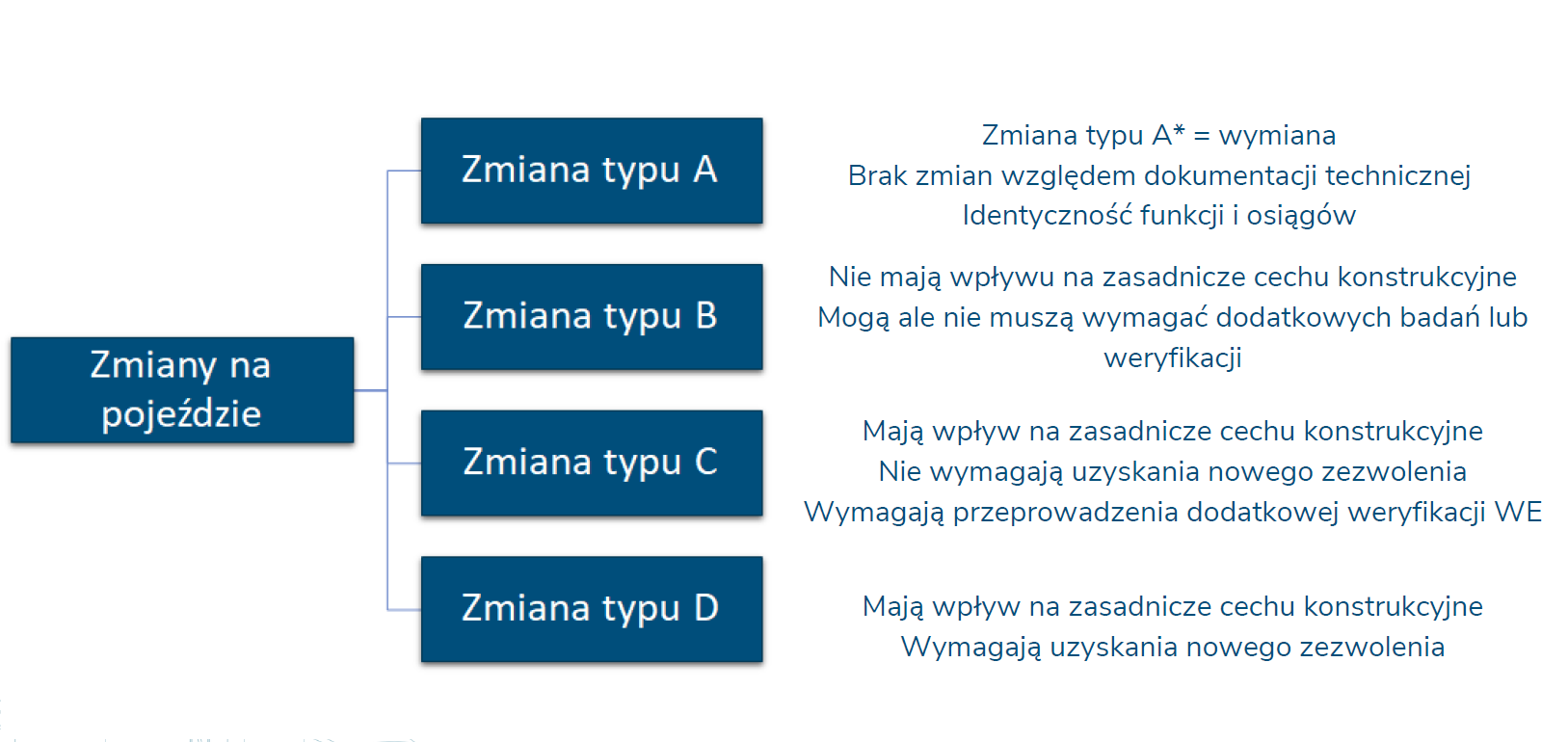 Rysunek 1 Zarządzanie konfiguracją - rodzaje zmianBieżące utrzymanie pojazdu będzie zatem co do zasady opierało się na zmianach typu A, czyli mówiąc wprost na wymianie części.  Należy jednak pamiętać, że zgodnie z Art. 16, ust. 1  zmiany typu A to zmiany wprowadzane do dopuszczonego pojazdu, które są powiązane z wymianą w ramach utrzymania i ograniczone do wymiany części na inne części o identycznych funkcjach i osiągach w ramach utrzymania prewencyjnego lub naprawczego pojazdu.  Zatem czynności utrzymaniowe to wymiana części na takie, które wskazane są wprost w dokumentacji technicznej producenta pojazdu i które mają identyczne funkcje i osiągi. Zarówno zastosowanie części o gorszych, jak i lepszych osiągach i funkcjach, wymagać będzie zarządzania zmianami. Istotne jest więc, aby każdorazowo analizować, czy stosowane zamienniki mają identyczne funkcje i osiągi względem zużytych podzespołów oraz czy wykonywane czynności nie wykraczają poza dokumentację techniczną typu pojazdu.Weryfikacja ta w całości pozostaje po stronie zarządzającego wprowadzaną zmianą – bez znaczenia na tym etapie jakiej kategorii jest to zmiana. Polegała ona będzie w głównej mierze na porównaniu funkcji i osiągów komponentu podlegającemu wymianie z funkcjami i osiągami komponentu jaki ma zostać zamontowany w jego miejsce. W związku z tym, w dalszej części rozdziału szerzej zostaną opisane wymagania w tym zakresie oraz podane przykłady funkcji 
i osiągów wybranych komponentów pojazdu kolejowego. Informacje te nie będą związane z żadnym konkretnym typem pojazdu, stanowią raczej uniwersalne wskazówki do przeprowadzenia analizy we własnym zakresie.Funkcje i osiągi - definicjaPojazd kolejowy, jak każdy złożony układ techniczny składa się z połączonych ze sobą elementów składających się na części, podsystemy, systemy i docelowo kompletne urządzenia realizujące poszczególne funkcje całego układu. Zrozumienie ich wzajemnych relacji oraz połączeń funkcjonalnych stanowi istotę właściwej realizacji czynności wchodzących w proces utrzymania. Jednym z głównych procesów w trakcie realizacji utrzymania pojazdu kolejowego, poza weryfikacją stanu poszczególnych jego elementów oraz bieżącą konserwacją jest wymiana elementów które nie realizują właściwe swoich zdań, lub nie osiągają parametrów określonych w dokumentacji utrzymaniowej. Wymiana taka, prowadzona w ramach utrzymania, nie może wykraczać poza wymianę części na takie, które posiadają identyczne funkcje i osiągi. W niniejszym opracowaniu termin „funkcja” rozumieć należy jako określony, charakterystyczny efekt lub cel obiektu, jako takiego lub działającego w połączeniu z innymi obiektami. W niektórych przypadkach, gdy komponent pojazdu spełnia więcej niż jedną funkcję niezbędne będzie wprowadzenie pojęcia „funkcji głównej” która będzie rozumiana jako funkcja definiująca komponent lub zespół komponentów (pot. urządzenie).Oczywistym jest, że nie będzie możliwa realizacja żadnej funkcji bez odpowiednich komponentów z jakich zbudowany jest pojazd kolejowy. W celu realizacji określonej funkcji w pojeździe, komponent taki musi charakteryzować się właściwymi osiągami. Osiągi komponentu będą traktowane jako zestaw parametrów. Parametry te, powinny zostać precyzyjnie określone, mając na uwadze konieczność spełnienia określonej funkcji przez komponent. Jest to szczególnie istotne z punktu widzenia procesu jaki analizujemy – oceny możliwości wymiany komponentu w ramach procesu utrzymania. Mając na uwadze powyższe oraz biorąc pod uwagę możliwość realizacji danej funkcji przez komponent niezależnie, ale również oddziaływania na pozostałe funkcje w pojeździe definicję „osiągów” danego komponentu można przedstawić następująco. Osiągi komponentu – jest to określony zakres możliwości technicznych danego komponentu, wyrażony właściwą wielkością (wielkościami) fizyczną. Celowo w definicji osiągów użyto sformułowania „określony zakres możliwości technicznych” a nie ograniczono się do zawężenia definicji do „maksymalnych parametrów”. Szersza definicja ujmuje zarówno parametry (osiągi) dotyczące wartości maksymalnych (np. wytrzymałości na przeciążenie, granicy sprężystości etc.) jak i parametrów jakie dany komponent musi spełniać przez cały cykl życia produktu. Osiągi te definiowane będą każdorazowo mając na uwadze udział komponentu w realizowaniu danej funkcji pojazdu.Podział pojazdu kolejowego na grupy wyrobówW celu zidentyfikowania funkcji i osiągów komponentów pojazdu kolejowego, należy w pierwszej kolejności posiadać wiedzę, z jakich komponentów pojazd ten jest zbudowany. W tym celu można dokonać podziału pojazdu na poszczególne grupy urządzeń – a docelowo na komponenty z jakich te grupy są stworzone. Dekompozycja pojazdu na poszczególne grupy urządzeń może być przeprowadzana na kilka różnych sposobów – w zależności od potrzeb. Jednym ze sposobów dekompozycji pojazdu, stosowanym głównie na etapie fazy projektowania jest podział na główne grupy produktowe, a w dalszej kolejności przypisanie im właściwych podgrup. Przykład takiego rozwiązania przedstawiają poniższe tabele.  Tabela 1 przedstawia podział na główne grupy produktowe i z założenia stanowi zagregowany zbiór podgrup. W związku z tym, pełni ona głównie funkcję grupującą wysokiego rzędu i nie należy do niej bezpośrednio przypisywać poszczególnych komponentów pojazdu kolejowego w celu ich identyfikacji.   Tabela 1 Główne grupy produktowePo określeniu głównych grup produktowych można przystąpić do dalszej dekompozycji, dzieląc je na poszczególne podgrupy. Podział taki bardziej szczegółowo oddaje charakter przypisanego do niej w późniejszym etapie komponentu. Podział biorący pod uwagę podgrupy produktowe przedstawia Tabela 2. Tabela 2 Podział na podgrupy produktoweOpierając się na podziale przedstawionym w powyższych tabelach, każdy element pojazdu kolejowego może zostać przyporządkowany do określonej grupy głównej i właściwej podgrupy. Zgodnie z tym podejściem akumulator pojazdu kolejowego może posiadać oznaczenie produktowe - HC, wstawka hamulcowa - RB, a przedział pasażerski – CA, etc. Dekompozycja pojazdu kolejowego oparta na powyższej metodzie zakłada wykorzystanie zestandaryzowanej listy komponentów i urządzeń, ale należy przy tym założyć, że nie jest to lista zamknięta. Podział taki może stanowić punkt wyjścia do definiowania funkcji poszczególnych komponentów, będąc usystematyzowanym podziałem systemów zabudowanych w pojeździe kolejowym. Dekompozycja pojazdu kolejowego na grupy wyrobów wraz z określeniem komponentów do nich należących ma jeszcze jedną, istotną zaletę. Poszczególne grupy wyrobów zdecydowanie łatwiej przydzielić poszczególnym, wyspecjalizowanym w danym obszarze, grupom ekspertów dokonującym analizy – czy to z punktu widzenia obszaru komponentów krytycznych dla bezpieczeństwa, czy w celu określenia kryteriów w obszarze wymiany części i urządzeń w ramach utrzymania. Należy mieć na uwadze, że na potrzeby analizy każdy podmiot sam decyduje do jakiego poziomu dekompozycja pojazdu powinna zostać dokonana, tak aby założenia analizy mogły zostać spełnione. Funkcje pojazdu kolejowegoPodział pojazdu kolejowego pod kątem funkcji jest zadaniem realizowanym na każdym jego etapie cyklu życia. Wraz z podziałem wg. grup wyrobów przedstawionym powyżej stanowi wsparcie dla całego procesu inżynierskiego – od etapu projektowania aż po utylizację produktu. Podział funkcjonalny jest też podstawą do definiowania zadań samego pojazdu jak i stanowi istotne wsparcie w projektowaniu procesu utrzymania. Poziom szczegółowości dekompozycji pod względem funkcjonalnym jest uznaniowy – zależy on od oczekiwanego efektu prowadzonej analizy i celu jej wykonywania (np. analiza niezawodności, bezpieczeństwa, tworzenie programu utrzymania, budowanie bazy danych o pojeździe, monitorowanie, etc.).Należy mieć na uwadze, że poszczególne funkcje pojazdu przypisywane są do odpowiednich poziomów (jak w przypadku podziału na grupy i podgrupy wyrobów). W początkowym etapie, nie jest brane pod uwagę jak dana funkcja fizycznie realizowana jest w pojeździe (bez przypisywania urządzenia bezpośrednio do funkcji). Taki podział jest podziałem uniwersalnym i może być stosowany (oczywiście z pewnymi ograniczeniami w stosunku do typów pojazdów) w przypadku wykonywania dekompozycji innego rodzaju pojazdu kolejowego. Przypisanie fizycznych urządzeń i komponentów do realizowanych funkcji (niezależnie od jej poziomu) jest jedną z ostatnich faz wykonywanej analizy. W trakcie przyporządkowywania poszczególnych (fizycznych) komponentów pojazdu do zdiagnozowanych funkcji może okazać się, że dany komponent realizuje więcej niż jedną funkcję w pojeździe.  Taka sytuacja jest dopuszczalna i należy ją brać pod uwagę, co więcej komponent może realizować funkcje przyporządkowane do różnych poziomów. Przykładowy podział na poziomy funkcji przedstawiony został na Rysunku 2. 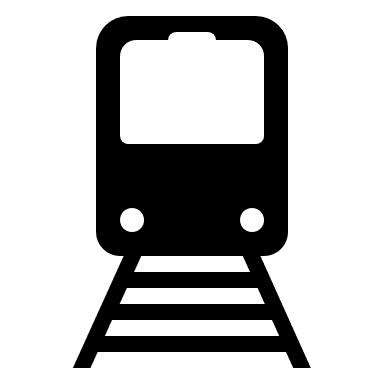 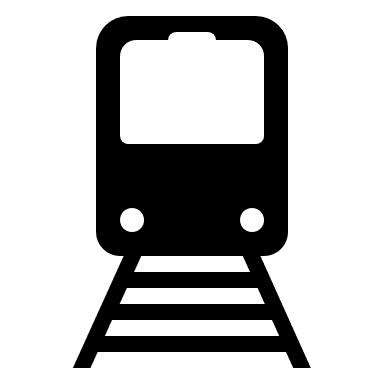 Rysunek 2 Podział funkcji na poziomy (opracowanie własne na podstawie )Przywołane powyżej funkcje lub ich grupy realizowane są poprzez komponenty i urządzenia z jakich składa się pojazd kolejowy. Warto zaznaczyć, że pomimo tego, że poszczególne urządzenia mogą ze sobą współpracować w realizacji określonej funkcji, to fizycznie nie muszą być ze sobą połączone. Możliwa jest również sytuacja odwrotna – jedna funkcja realizowana będzie przez kilka urządzeń. Należy o tym pamiętać, dokonując analizy zamienności poszczególnych części w trakcie realizacji czynności utrzymaniowych pojazdu. Grupą nadrzędną, odpowiadającą ogólnym cechom i przeznaczeniu pojazdu, czyli jego podstawowymi zadaniami, jest grupa funkcji poziomu 1. Jest to z założenia podział poglądowy, do którego należy przyporządkować kolejne podgrupy (poziomy) funkcji niższych rzędów – w celu uzyskania pełnego obrazu funkcji realizowanych przez poszczególne komponenty. Przykład funkcji poziomu 1 przedstawiony jest w Tabela 3.Tabela 3 Funkcje 1 poziomu Kolumna 1 w powyższej tabeli stanowi oznaczenie literowe określające daną funkcję pojazdu. Oznaczenia te zostały zestandaryzowane i nie powinny być zmieniane podczas przygotowywania opisu funkcjonalnego pojazdu i jego dalszej dekompozycji w tym zakresie. Zgodnie z przyjętym standardem, litery A oraz I są zarezerwowane i wyłączone ze stosowania w tym obszarze. Każda z grup funkcji poziomu 1 może zostać podzielona na szereg podgrup o różnych poziomach – zgodnie z Rysunkiem 3.Wsparciem w klasyfikowaniu funkcji realizowanych przez pojazd kolejowy może być norma PN-EN 15380 której poszczególne części dotykają kwestii podziału pojazdu kolejowego zarówno pod kątem wyrobów jak i pełnionych przez nie funkcji. Norma ta wskazuje następujące przykłady podfunkcji realizowanych w każdej z funkcji poziomu 1:Grupa B - np. pochłanianie energii zderzenia, sygnalizacja pożaru, przytwierdzanie ładunkuGrupa C - np. zapewnienie oświetlenia wewnętrznego, podgrzewanie powietrzaGrupa D - np. zmniejszenie odstępu między pojazdem i peronem, ryglowanie drzwiGrupa E - np. sprzęganie, przenoszenie sił przez sprzęgGrupa F - np. pomiar napięcia w sieci, zapobieganie uszkodzeniu sieci trakcyjnejGrupa G - np. podgrzewanie piasku, zabezpieczenie przed poślizgiemGrupa H - np. zapewnienie rozkładu jazdy, wprowadzenia numeru pociąguGrupa J - np. zapewnienie stabilności wózka, smarowanie obrzeży kółGrupa K - np. zapewnienie systemów ABP, zapewnienie komunikacji pociągu z toremZasady definiowania poziomu funkcjiWskazana w poprzednim akapicie norma, w załączniku D przedstawia zasady definiowania poziomu funkcji i brzmią one następująco:„Każdą funkcję należy rozpatrywać pod względem jej ogólności. Najbardziej ogólne funkcje znajdują się na poziomie 1. Funkcje te można podzielić na podfunkcje, które można dalej podzielić na kolejne podfunkcje następnego - niższego poziomu.  Aby określić, do którego poziomu należy przypisać funkcję, aby osiągnąć odpowiedni poziom w hierarchii funkcji, stosuje się następujące zasady: Zasada 1:  Na poziomie 1 domena funkcjonalna skupia się na zamierzonym celu funkcjonalnym, a nie na środkach, za pomocą których jest on osiągany. Zasada 2: Specyfikacja funkcji pierwszego poziomu nazywana jest specyfikacją wymagań dotyczących głównego taboru kolejowego. Funkcję drugiego poziomu można określić za pomocą specyfikacji wymagań funkcjonalnych. Preferowanym poziomem definicji dokumentu FRS jest poziom 2, ale może istnieć FRS dla funkcji poziomu 3. Zasada 3: Nowa funkcja poziomu 2 lub poziomu 3 nie może zostać utworzona, jeżeli jedyną różnicą jest obiekt, którego dotyczy problem (taki jak system lub osoba), a funkcja już istnieje.  Zasada 4: W ramach danego poziomu FBS funkcje nie mogą się pokrywać. Zasada 5: Funkcje określa się w celu ograniczenia interfejsów między nimi, w szczególności na poziomie 2 i poziomie 3. Zasada 6: Funkcję definiuje się niezależnie od architektury. Zasada 7: Funkcja to nie wymaganie. Przykład różnicy między funkcją a wymaganiem jest następujący: Funkcja polega na przyspieszeniu pociągu, podczas gdy wymaganie to uzyskanie wartości przyspieszenia na poziomie 1,5 m/s2. Zasada 8: Każda funkcja jest w pełni zdefiniowana przez jej podfunkcje. Zasada 9: Na poziomie 2 i 3 nie mogą istnieć funkcje zastępcze (pozorowane). Każda funkcja powinna mieć więcej niż jedną podfunkcję (w przeciwnym razie funkcja podrzędna jest funkcją na powyższym poziomie).Identyfikacja funkcji i osiągów wybranych elementów pojazdów kolejowych Katalog wybranych funkcji pojazdu kolejowegoNa bazie informacji z rozdziału 1 można opracować katalog funkcji wybranych elementów pojazdów kolejowych. Punkt ten będzie odnosił się całości do podziału pod kątem realizowanych funkcji, traktując podział pod względem grup produktów jedynie pomocniczo. Dekompozycja pojazdu kolejowego na główne funkcje przez niego realizowane stanowi pierwszy etap analizy. Podział taki przedstawia Tabela 3. Kolejnym etapem jest przypisanie odpowiednich funkcji niższych poziomów, które ogólnie rzecz biorąc realizują „usługi” na rzecz funkcji wyższego poziomu (zgodnie z opisem na Rysunku 2). Przykładowy podział na poszczególne funkcje pojazdu kolejowego (funkcje poziomu 1) oraz podgrupy funkcji niższych poziomów (poziomy 2-5) zostały przedstawione w Tabeli 4 i Tabeli 5. Niestety, z uwagi na stały rozwój technologiczny nie jest możliwe utworzenie katalogu zamkniętego funkcji poszczególnych komponentów pojazdu kolejowego a tym samym jego samego. Podstawową rolą w zakresie wskazania najistotniejszych funkcji pojazdu kolejowego mają zarówno producent (szczególnie w przypadku pojazdów nowych), użytkownik pojazdu (Przewoźnik/Dysponent) pod kątem funkcji użytkowych/eksploatacyjnych, jak i podmiot odpowiedzialny za utrzymanie (plan utrzymania, weryfikacja, modyfikacja funkcji mając na uwadze doświadczenie techniczne). Z punktu widzenia przejrzystości niniejszego opracowania jak i z uwagi na przywołany wcześniej brak możliwości stworzenia katalogu skończonego poniższe tabele prezentują wybrane funkcje przypisane do poszczególnych grup. Tabela 4 Wybrane funkcje poziomów 1 – 3 (opracowanie na podstawie )W zależności od potrzeb, istnieje możliwość dalszego podziału funkcji na poziomy 4 i 5. Podział taki (w nawiązaniu do funkcji 1-3) przedstawiony został w Tabeli 6. Tabela 5 Wybrane funkcje 4 i 5 poziomu (opracowanie na podstawie)Funkcje wybranych komponentów pojazdu kolejowegoOpierając się na katalogu funkcji realizowanych przez pojazd kolejowy, można dokonać przypisania właściwych funkcji poszczególnym elementom pojazdu kolejowego lub odwrotnie – przypisanie komponentów pojazdu do realizowanych przez niego funkcji. Obydwie metody są dopuszczalne, a ich wybór zależy od przyjętym w danym przedsiębiorstwie sposobie prezentacji danych.Przykład funkcji jakie mogą pełnić wybrane komponenty pojazdu kolejowego zawiera Tabela 6. Tabela 6 Prezentacja funkcji wybranych komponentów pojazdu kolejowegoOsiągi wybranych komponentów pojazdu kolejowegoNależy mieć na uwadze, że jeśli dany komponent pojazdu kolejowego posiada udział w realizacji więcej niż jednej funkcji jego osiągi mogą zostać wskazane w odniesieniu do każdej z funkcji niezależnie, jeśli jest to korzystne z punktu widzenia przejrzystości dokumentacji. Pomocne w tym celu będzie wykorzystanie oznaczeń literowych wskazanych w Tabelach 4 i 5. 	Dla realizacji określonej funkcji w pojeździe, nie wszystkie parametry komponentu są równie istotne, a niektóre mogą mieć pomijalne znaczenie. W niektórych zastosowaniach parametrem takim może być np. masa komponentu, która będzie miała znaczenie drugorzędne, natomiast istotna dla zapewnienia funkcji będzie odporność na rozciąganie, udarność, bądź w przypadku urządzeń sterowania – czas odpowiedzi (reakcji). Określenie wymagalnych (istotnych) z punktu widzenia pełnienia określonej funkcji w pojeździe parametrów będzie wymagało wiedzy zarówno o samym komponencie (jego parametrach charakterystycznych – np. kata specyfikacji technicznej), jak i jego miejsca w całej logicznej strukturze pojazdu – pod kątem pełnionej w nim funkcji (Tabela 4 i Tabela 5). W związku z powyższym, dla poszczególnych funkcji możliwe jest opracowanie zestawów osiągów które będą charakteryzowały element pojazdu realizujący daną funkcję. Na przykład dla funkcji DBP - „zmniejszenie odstępu między pojazdem i peronem" osiągi danego komponentu mogłyby zostać zdefiniowane następująco: zakres wysuwania stopnia (cm), ugięcie stopnia w zależności od siły (F/s), czas wysuwania i chowania stopnia [s], a dla funkcji GDB - "podgrzewanie piasku":sposób podgrzewania, czas podgrzewania [s], zakres temperatur [°C].Informacje na temat poszczególnych osiągów w miarę możliwości najlepiej czerpać z dokumentacji technicznej danych komponentów. W przypadku, w którym dokumentacja techniczna komponentu nie jest dostępna, konieczne będzie określenie osiągów istotnych z punktu widzenia pełnionej przez niego funkcji, oraz wskazanie ich wartości (poprzez badanie, analizę, odniesienie do elementów podobnych, etc.). Mając na uwadze pełnione przez komponenty funkcje zaprezentowane w Tabeli 6  wybrane propozycje zidentyfikowanych osiągów zestawiono w Tabeli 7Tabela 7 Przykłady osiągów wybranych komponentów pojazdu kolejowego (opracowanie własne na podstawie )Przedstawione w powyżej tabeli wybrane parametry komponentów, które w zależności od pełnionej funkcji mogą stanowić ich oczekiwane osiągi stanowią jedynie propozycję, a nie są katalogiem zamkniętym ani wytyczną co do istotności (priorytetu) poszczególnych osiągów.Wytyczne ułatwiające identyfikację funkcji i osiągów Producent pojazdu kolejowego jest pierwszym i najważniejszym ogniwem procesu identyfikacji kluczowych funkcji jakie ma on realizować oraz osiągów jakimi muszą charakteryzować się jego poszczególne komponenty, aby zdefiniowane funkcje mogły zostać spełnione – zapewniając tym samym pełną funkcjonalność pojazdu przez cały cykl jego życia oraz bezpieczeństwo jego eksploatacji. Proces identyfikacji i docelowo opracowania listy funkcji i osiągów podzielić można na kilka etapów. Pierwszym etapem będzie zgromadzenie informacji pomocnych w zidentyfikowaniu głównych funkcji pojazdu. Informacje takie pozyskać można z założeń projektowych, obowiązujących norm, standardów, określonych kart UIC, dedykowanym budowie pojazdów kolejowych, własnego doświadczenia w budowie podobnych typów pojazdów, ustaleń z zamówienia złożonego na dany typ pojazdu kolejowego, a także z wiedzy wynikającej ze współpracy z innymi podmiotami rynku kolejowego (w tym przede wszystkim eksploatującymi podobne typy pojazdów oraz podmiotami odpowiedzialnymi za utrzymanie). W celu identyfikacji głównych funkcji (tzw. poziomu 1) oraz podfunkcji jakie na nie się składają, można posiłkować się zestawieniem zawartym w Tabeli 4, Tabeli 5 oraz Tabeli 6 niniejszego opracowania, a w przypadku zakresu wykraczającego poza dane w tabelach posiłkowanie się normami z tego zakresu [np. 9] lub w ostateczności wskazanie nowej funkcji nie ujętej żadnym z dostępnych opracowań, np. na podstawie wytycznych z pkt. 2.2.Istotnym krokiem jest podział komponentów pod względem zadań jakie realizują w celu spełnienia założeń określonej funkcji. W celu identyfikacji i przyporządkowania komponentów do określonej funkcji pojazdu, pomocny będzie wykaz komponentów (części) użytych do produkcji pojazdu kolejowego, oraz podział na grupy produktowe (zgodnie z Tabelą 2 i Tabelą 3) w celu ich wstępnego uporządkowania. Opierając się na wiedzy konstruktorskiej, wzajemnym oddziaływaniu komponentów na funkcje pojazdu oraz kartach charakterystyki danego komponentu i jego właściwościach dokonywany jest wybór tych parametrów (osiągów) które są wymagane w celu realizacji funkcji pojazdu do której komponent został przypisany (przykłady osiągów wybranych komponentów przedstawione zostały w Tabeli 8. Warto na tym etapie dokonać analizy czy któryś z opisywanych komponentów nie spełnia definicji komponentu krytycznego dla bezpieczeństwa (zgodnie z rozdziałem 4). Jeśli zachodzi takie podejrzenie, należy zweryfikować listę elementów krytycznych i dokonać ewentualnych zmian, lub przystąpić do jej opracowania, jeśli dla tego typu pojazdu kolejowego nie została jeszcze opracowana. W przypadku niektórych komponentów, a w szczególności dotyczyć to może komponentów krytycznych dla bezpieczeństwa, koniecznym może okazać się opracowanie dodatkowych instrukcji / wytycznych związanych z weryfikacją ich stanu na etapie eksploatacji pojazdu, instrukcji demontażu i montażu w celach przeprowadzenia czynności utrzymaniowych i wykazu narzędzi specjalistycznych jakie powinny być stosowane w celu zagwarantowania bezpieczeństwa procesu utrzymania pojazdu. Definicja elementów krytycznych zawarta jest w szeregu dokumentów jakie należy brać pod uwagę zarówno w przypadku projektowania jak i użytkowania pojazdów kolejowych. Dla zrozumienia w pełni znaczenia terminu „element krytyczny dla bezpieczeństwa” należy posłużyć się definicją zawartą w punkcie 4 sekcji 4.2.12.1 TSI Loc&Pas, normy EN 17023:2018 i EN 17095:2019 oraz Artykułu 3(12) Dyrektywy bezpieczeństwa. Analizując zapisy przywołanych opracowań, można opisać tego typu komponenty w następujący sposób. Komponenty krytyczne dla bezpieczeństwa to komponenty pojazdu kolejowego, w przypadku których pojedyncza awaria może (w wiarygodny sposób) prowadzić bezpośrednio do:kolizji pociągu lub wykolejenia pociągu skutkujących śmiercią co najmniej jednej osoby lub poważnymi obrażeniami pięciu lub więcej osób lub rozległym uszkodzeniem taboru, infrastruktury lub środowiska,każdy inny wypadek o takich samych skutkach, który ma oczywisty wpływ na przepisy bezpieczeństwa kolei lub zarządzanie bezpieczeństwem;Termin „rozległe szkody” w tym przypadku, zgodnie z które oznaczają szkody, które mogą być natychmiast oszacowane przez organ dochodzeniowy na łączną kwotę co najmniej 2 mln EURNależy również zaznaczyć, że zgodnie z normą EN15380-2 (§ 3.10), komponent to „jednoznacznie identyfikowalny produkt, który jest uważany za niepodzielny dla określonego celu planowania lub kontroli i/lub którego nie można rozmontować bez jego zniszczenia”. Przytoczona wcześniej „pojedyncza awaria” powinna być rozumiana jako wydarzenie bezpośrednio powodujące częściową lub całkowitą utratę możliwości pełnienia założonej przez komponent funkcji. W tym przypadku nie bierze się pod uwagę innej awarii lub zespołu awarii będących częścią łańcucha zdarzeń. Podczas dokonywania analizy można wykorzystać zasadę, że poza uszkodzonym komponentem wszystkie pozostałe komponenty uważamy za sprawne i spełniające swoje funkcje. Podejście takie pozwoli zawęzić ilość potencjalnych kandydatów do listy komponentów krytycznych. Ogólnie rzecz biorąc, elementy krytyczne dla bezpieczeństwa są podzbiorem komponentów związanych z bezpieczeństwem, gdzie są one zdefiniowane jako elementy pełniące funkcje istotne dla bezpieczeństwa, utrzymują pojazd w bezpiecznym stanie i zapobiegają występowaniu zagrożeń bezpieczeństwa (zob. norma EN 17023:2018, załącznik B).Identyfikacja komponentów krytycznych dla bezpieczeństwa, a zatem rozpoczęcie procesu zarządzania nimi powinno mieć miejsce już na etapie projektowania pojazdu kolejowego. To na tym etapie, wykorzystując doświadczenie inżynierskie, dostępną wiedzę oraz doświadczenia z budowy pojazdów podobnego typu producent / projektant w odniesieniu do komponentów krytycznych jakie mogą zaistnieć w pojeździe może i powinien dążyć do zminimalizowania ich liczby lub wyeliminowania ich w zupełności.  Mając na uwadze wszystkie powyższe informacje, stwierdzić można, że ostateczny zakres i kształt listy funkcji i osiągów zależał będzie od typu pojazdu kolejowego oraz stopnia jego skomplikowania konstrukcyjnego. Jako wzór wyjściowy listy funkcji i osiągów wraz z informacją o spełnianiu definicji komponentu krytycznego dla bezpieczeństwa można zastosować propozycję ujętą w Tabeli 9. W przypadku gdy proces identyfikacji funkcji i osiągów danego typu pojazdu odbywa się wtórnie, a producent identyfikuje konieczność wprowadzenia zmian – informacje takie powinny zostać zakomunikowane zainteresowanym stronom – szczególnie podmiotom odpowiedzialnym za utrzymanie i dysponentom pojazdu kolejowego. Propozycja procedury w zakresie identyfikacji funkcji i osiągów została schematycznie przedstawiona na Rysunku 4.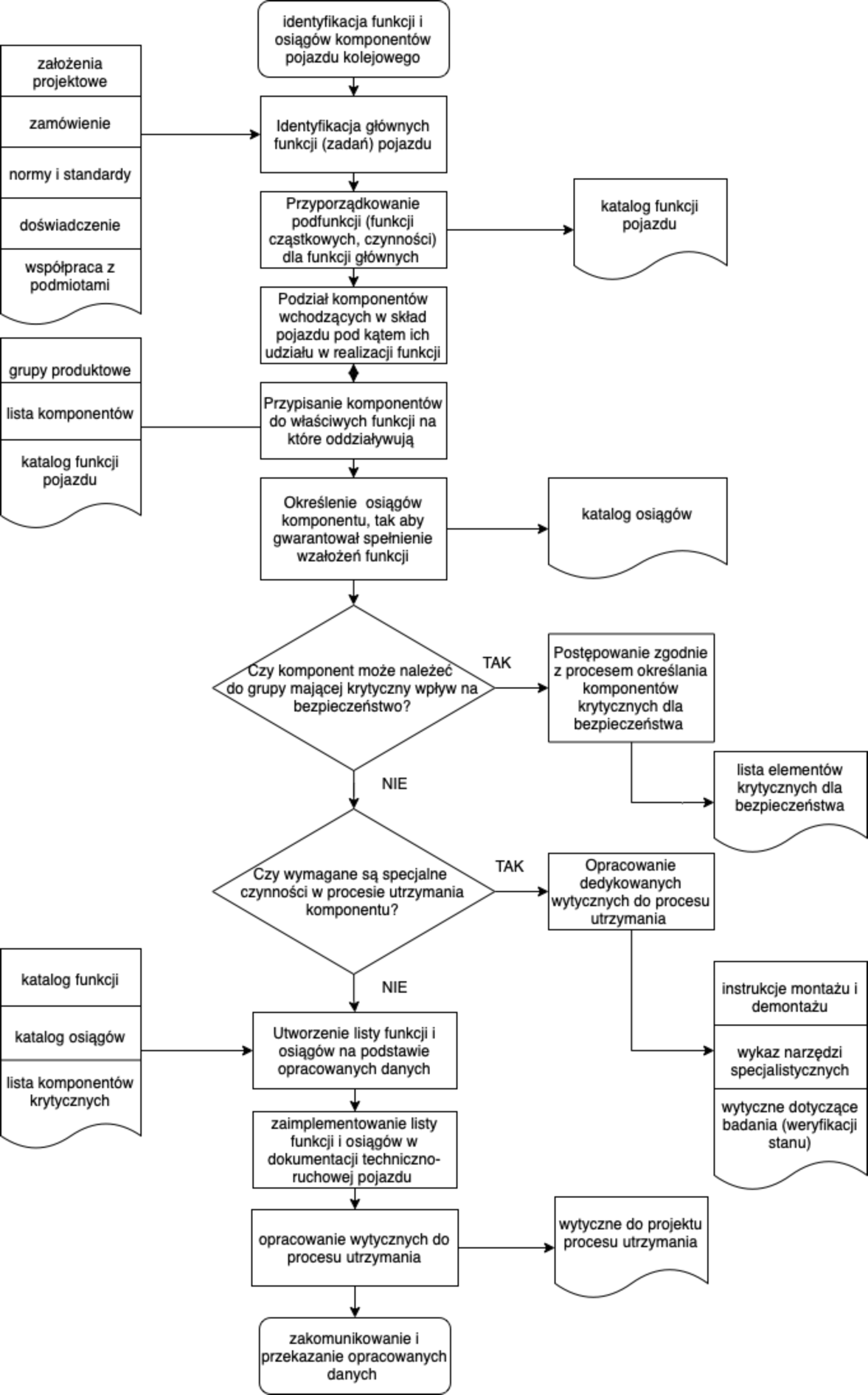 Rysunek 3 Propozycja procedury w zakresie identyfikacji funkcji i osiągówWytyczne dotyczące oceny identyczności funkcji i osiągów istotnych z punktu widzenia wymiany w ramach utrzymaniaStwierdzenie w trakcie realizacji procesu utrzymania konieczności wymiany komponentu pojazdu kolejowego, wymagało będzie udzielenia odpowiedzi na pytanie czy nowy komponent realizuje te same funkcje i charakteryzuje się tymi samymi osiągami co komponent zastępowany. Pierwszym etapem w procesie wymiany będzie zatem udzielenie odpowiedzi na pytanie czy komponent jaki zamierzamy zamontować w pojeździe jest elementem tego samego typu i producenta (czyli mówiąc potocznie oryginalną częścią zamienną, zgodną z dokumentacją techniczną). Jeśli odpowiedź jest twierdząca oraz nic nie zmieniło się pod względem parametrów tego komponentu (np. nowa wersja wprowadzona przez producenta, zmiana parametrów charakterystycznych, technologii wykonania mogącej mieć wpływ na jego parametry) możemy uznać że wymiana będzie spełniała zakres wymiany w ramach utrzymania i nie są wymagane dodatkowe czynności (chyba, że jest to element krytyczny dla bezpieczeństwa,  wtedy w zależności od przyjętych w organizacji procedur może zaistnieć konieczność podjęcia dodatkowych działań, np. zgodnie z Rysunkiem 8). Jeśli natomiast nie jest możliwe pozyskanie komponentu tego samego typu/producenta lub jeśli podjęto decyzję o zastosowaniu zamiennika komponentu oryginalnego wymagane będzie dokonanie weryfikacji zgodności funkcji i osiągów obu komponentów. W przypadku posiadania odpowiedniej wiedzy w tym zakresie (np., dokumentacja przekazana przez producenta pojazdu, baza wiedzy przedsiębiorstwa, etc.) weryfikacje będzie polegała de facto na porównaniu tych parametrów z elementem nowo zabudowywanym. W razie braku informacji w zakresie funkcji i osiągów komponentu należy te parametry właściwie określić, mając na względzie konfigurację pojazdu oraz wymóg zapewnienia bezpieczeństwa. Ułatwieniem tego procesu niewątpliwie będzie zwrócenie się do producenta pojazdu w celu pozyskania tego typu informacji. W przypadku braku takiej możliwości proces ustalania funkcji i osiągów powinien rozpocząć się od określenia funkcji danego komponentu. Jest to niezmiernie istotny etap całego procesu, gdyż tylko właściwe określenie wszystkich funkcji jakie dany komponent pełni pozwoli na zdefiniowanie jego wymaganego zakresu możliwości technicznych – czyli osiągów.  W celu zidentyfikowania właściwej funkcji komponentu (jednej lub kilku) pomocny będzie katalog zaprezentowany w Tabeli 5 i Tabeli 6. Po określeniu funkcji 1 poziomu (funkcja najwyższa) dany komponent należy przypisać do właściwej funkcji niższych poziomów (2-5). Analiza ta nie może ograniczać się jedynie do zidentyfikowania jednej funkcji komponentu, wymaga weryfikacji wszystkich połączeń funkcjonalnych z innymi komponentami pojazdu (nie muszą to być połączenia fizyczne). Wytyczne w zakresie identyfikacji funkcji i osiągów w tym zakresie będą zbieżne z wytycznymi dla producentów pojazdów (opisane w pkt. 3.4). Po zidentyfikowaniu właściwych funkcji i osiągów komponentu i porównaniu ich z funkcjami i osiągami komponentu podlegającego wymianie można przystąpić do czynności wymiany w ramach procesu utrzymania (jeśli parametry te będą takie same) lub uruchomić proces zarządzania konfiguracją (Rysunek 2), jeśli pomimo różnic w funkcjach i osiągach wymiana nadal musi zostać przeprowadzona. Powyższy proces schematycznie został przedstawiony na Rysunku 4. 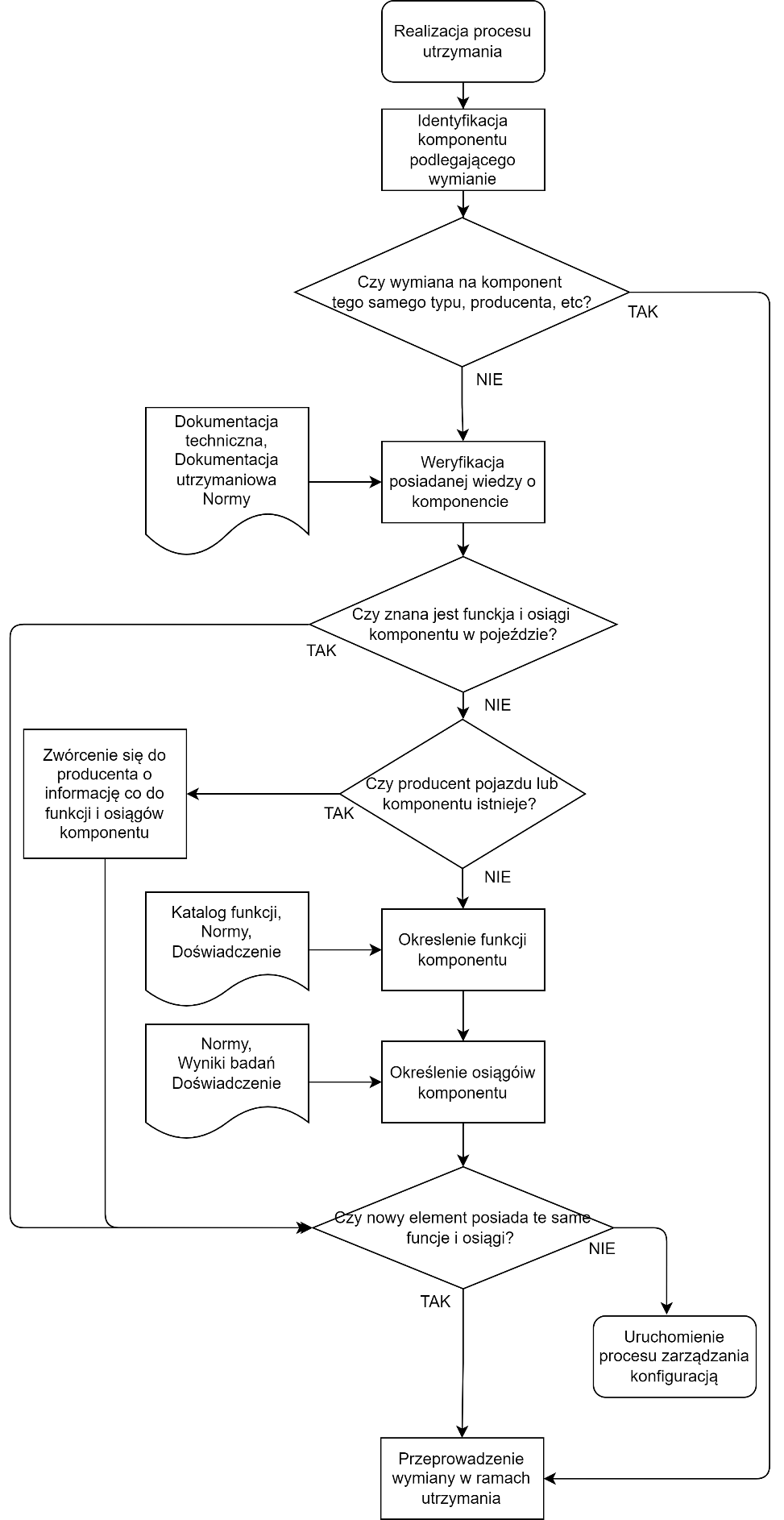 Rysunek 4 Schemat postępowania w przypadku konieczności wymiany komponentu (opracowanie własne)Podmiot dokonujący wymiany w ramach utrzymania, nie dysponując dokumentacją techniczną dotyczącą funkcji i osiągów określonego elementu powinien dokonać analizy i oceny we własnym zakresie. Do tego celu można wykorzystać posiadaną dokumentację techniczno-ruchową pojazdu, dokumentację systemu utrzymania, karty charakterystyki komponentu, bądź w przypadku braku jakichkolwiek dokumentów przeprowadzić badania w kierunku ustalenia wymaganych osiągów lub zlecić ich przeprowadzenie wyspecjalizowanej jednostce, jeśli ich zakres wykracza ponad kompetencje podmiotu dokonującego naprawy. Dokumentacja z przeprowadzonej weryfikacji musi być zachowana i dostępna. W przypadku wymiany komponentu na komponent o innych (nawet lepszych) parametrach należy uruchomić proces zarządzania konfiguracją pojazdu kolejowego, tak aby potwierdzić bezpieczeństwo takiej wymiany i wybrać właściwą ścieżkę formalną jej przeprowadzenia (Rysunek 5).Należy pamiętać, że dokumentacja stanowiąca podstawę uznania identyczności funkcji i osiągów powinna być przechowywana i udostępniona na żądanie Prezesa Urzędu Transportu Kolejowego.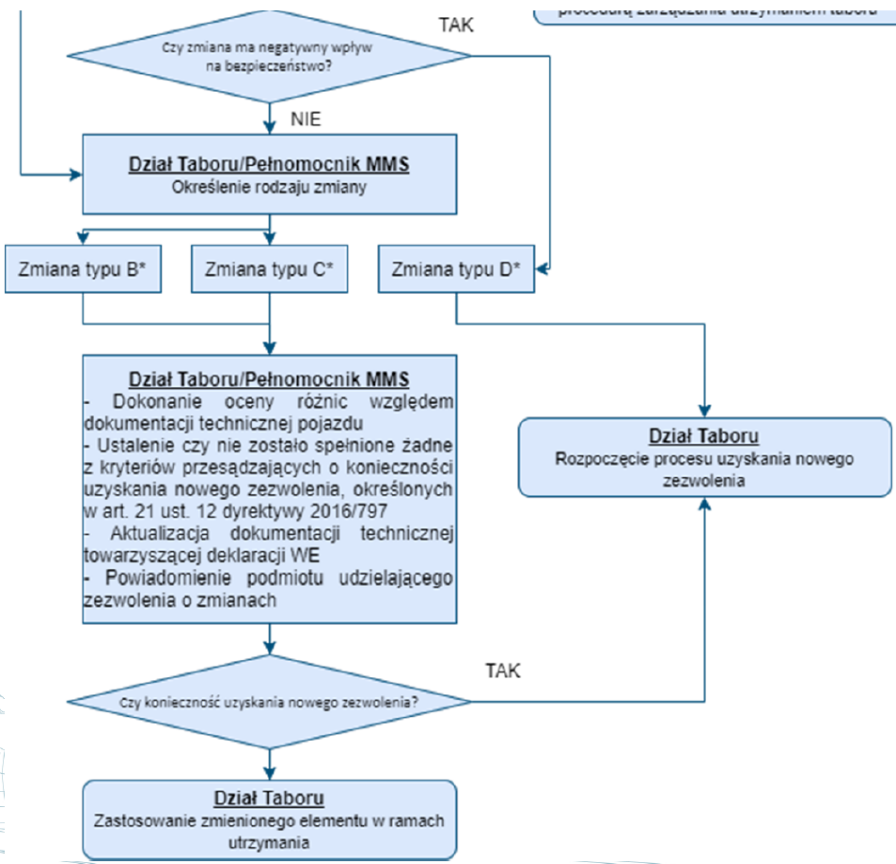 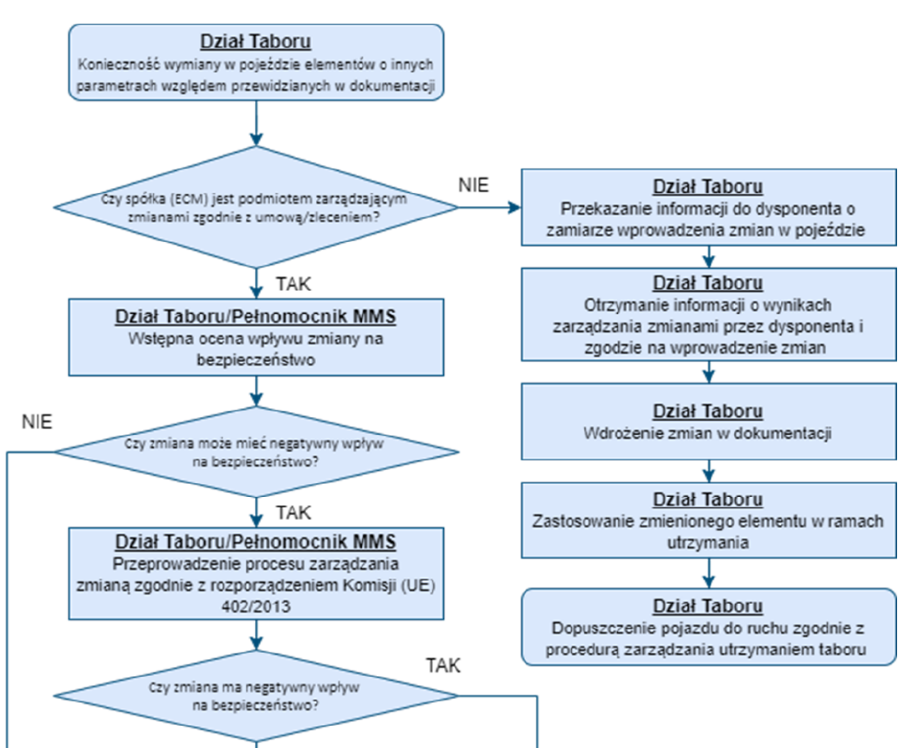 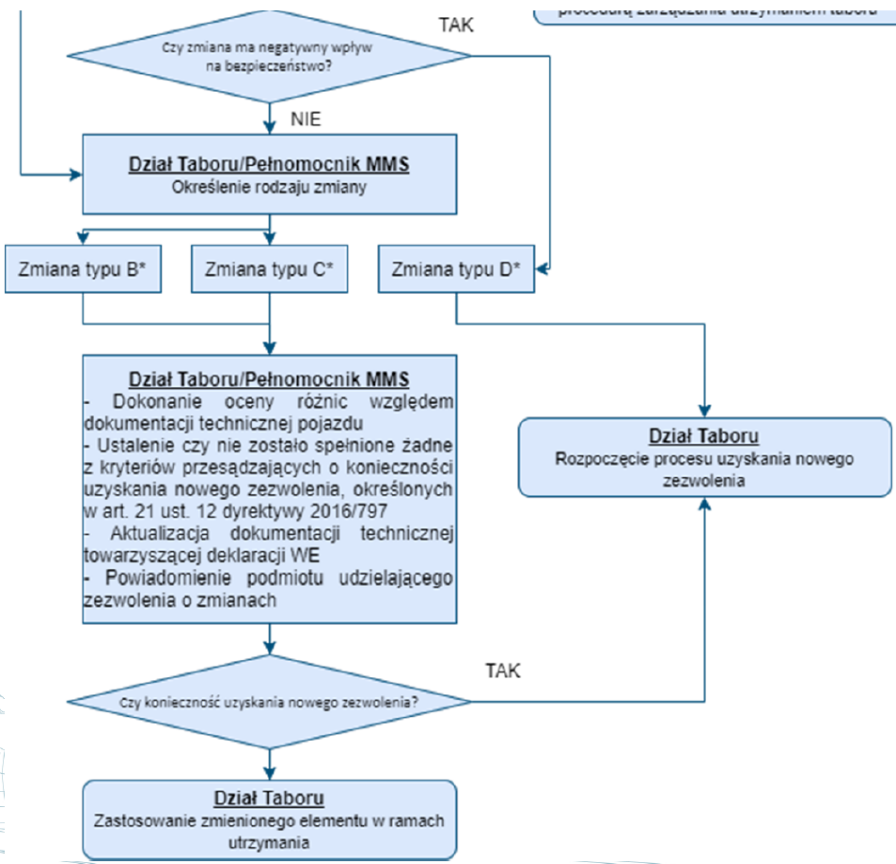 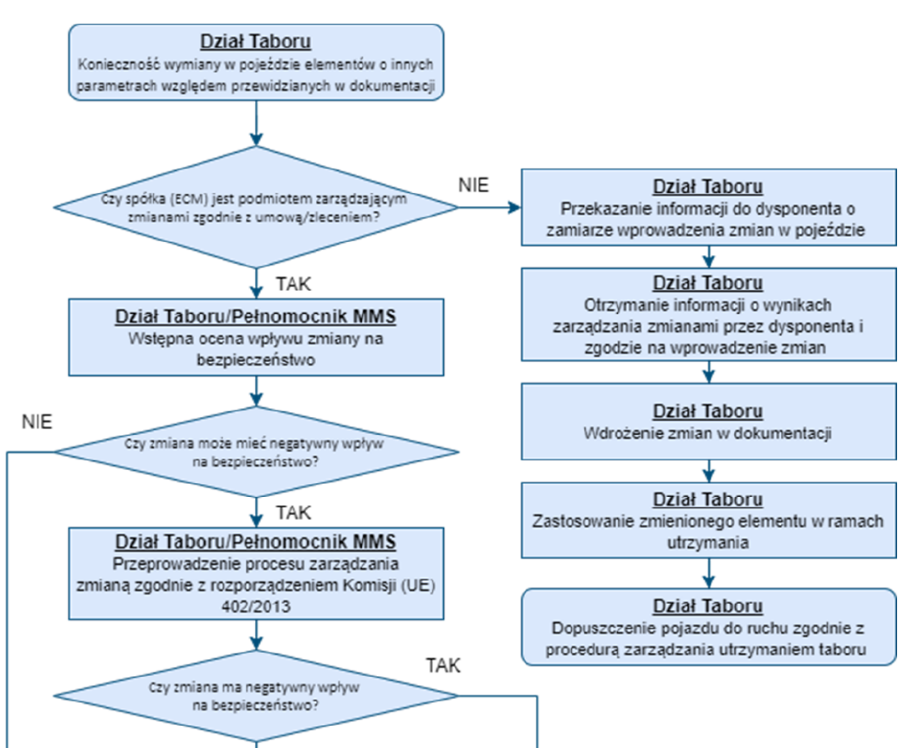 Prezentacja w dokumentacji technicznej poszczególnych funkcji i osiągów istotnych z punktu widzenia wymiany w ramach utrzymania Istotną kwestią całego procesu właściwej oceny, identyfikacji oraz określenia parametrów funkcji oraz osiągów poszczególnych elementów pojazdów kolejowych jest zapewnienie właściwego procesu utrzymania oraz powtarzalności czynności utrzymaniowych, tak aby parametry te nie zostały zaburzone. Właściwe zapisy wprowadzone w dokumentacji technicznej pojazdu kolejowego są w tym obszarze kluczowym zagadnieniem. Kluczową rolę zyskują w tym przypadku informacje pochodzące od producenta pojazdu kolejowego. Producent jako podmiot posiadający najbogatszą wiedzę odnośnie funkcji realizowanych przez pojazd w ujęciu całościowym (funkcje 1 poziomu) jak i szczegółowym (funkcje poziomów 2-5) definiowane już na etapie projektowania, poprzez etapy badań, produkcji i walidacji jest podstawowym źródłem wiedzy niezbędnej do opracowania katalogu funkcji i osiągów danego typu pojazdu kolejowego. Z punktu widzenia współpracy producenta z pozostałymi uczestnikami rynku kolejowego, w tym w szczególności Podmiotami Odpowiedzialnymi za Utrzymanie pojazdów kolejowych oraz biorąc pod uwagę zakres przekazywanej z pojazdem dokumentacji w ocenie autorów ekspertyzy właściwym miejscem na lokowanie katalogu funkcji i osiągów pojazdu kolejowego jest dokumentacja techniczno – ruchowa (DTR). Dokumentacja ta stanowi podstawowy zbiór informacji o pojeździe, jego parametrach charakterystycznych, układach i urządzeniach w nim zamontowanych oraz stanowi wytyczne do opracowywania dalszej dokumentacji, w tym dokumentacji systemu utrzymania. Biorąc pod uwagę zbieżne potrzeby jakim musi odpowiadać dokumentacja techniczna pojazdu, tj. m.in. zarówno potrzeba zaspokojenia potrzeb właściwego zarządzania konfiguracją poprzez identyfikację funkcji i osiągów, jak i konieczność opracowania listy komponentów krytycznych dla bezpieczeństwa – wydaje się zasadne i uzasadnione zawierać obie te informacje w jednym katalogu. Propozycja zapisów, która w przypadku zastosowania zestandaryzowanego podejścia wśród producentów oraz podmiotów odpowiedzialnych za utrzymanie przyniosłaby oczekiwane efekty przedstawiona została w Tabeli 9.Pozyskane od producenta bądź opracowane we własnym zakresie katalogi funkcji i osiągów komponentów wchodzących w skład pojazdu kolejowego należy właściwie udokumentować i zachować w celu właściwego zarządzania utrzymaniem pojazdu kolejowego. Zapisy dotyczące pełnionych funkcji i osiągów co do zasady powinny być przeglądane i aktualizowane w ramach funkcji rozwoju utrzymania. Zapisy takie mogą podlegać weryfikacji Krajowej Władzy Bezpieczeństwa w celu stwierdzenia czy zarządzanie konfiguracją pojazdu kolejowego oraz przeprowadzanie czynności utrzymaniowych przebiega w zgodzie z obowiązującymi przepisami oraz parametrami jakie powinien spełniać dopuszczony do eksploatacji typ pojazdu. Tabela 9 Propozycja prezentacji funkcji i osiągów w dokumentacji technicznej pojazdu.Główna Grupa ProduktowaNazwa grupyBPudło pojazduCWyposażenie pojazduDAranżacja wnętrzaEUkład biegowyFSystem zasilania, jednostka napędowaGUrządzenia kontroli jazdy pociąguHUrządzenia peryferyjneJUrządzenia monitoringu i bezpieczeństwaKOświetlenieLKlimatyzacjaMUrządzenia wspomagająceNDrzwi, wejściaPSystemy informacjiQUrządzenia pneumatyczne/hydrauliczneRHamulceSSprzęgiTSzafy, obudowyUOkablowanieOznaczenie Głównej Grupy ProduktowejOznaczenie PodgrupyNazwaBAPudło pojazduBBRamaBCŚciany boczneBDDachBECzoło pojazduBFŚciana przednia i tylnaBGElementy dodatkowe / przyspawaneBHPodłogaBJPrzedziałyCAWyposażenie pojazduCBOknoCCPodłogaCDPanele wewnętrzneCEPrzedziałyCFZewnętrzne dodatkiCGMalaturaCHIzolacjaDAAranżacja wnętrzaDBPoręcze, uchwyty (wnętrze)DCFotele, stolikiDDSanitariatyDERegały bagażoweDFUrządzenia dodatkoweEAUkład biegowyEBKonstrukcje wsporczeECZestawy kołoweEDUsprężynowanieEEUrządzenia napędowe (aktywne)EFUrządzenia toczne (pasywne)EGDodatki związane z bezpieczeństwemFASystem zasilania, jednostka napędowaFBZasilanieFCProdukcja energiiFDPrzekształcanie energiiFERozpraszanie energiiFFMagazynowanie energiiGAUrządzenia sterowania GBSterowanie źródłem zasilaniaGCSterowanie jazdą i hamowaniemGDSterowanie produkcją energiiGEZbieranie danych z systemówGFSterowanie magazynowaniem energiiHAUrządzenia peryferyjneHBWyposażenie konwerteraHCAkumulatorHDSystem zasilania pokładowegoHEUrządzenia chłodzące dla urządzeń zasilających i jezdnychHFAwaryjne generatory energiiJAUrządzenia monitoringu i bezpieczeństwaJBUrządzenia pomiarowe i zabezpieczająceJCUrządzenia wskazujące, nagrywające i wyświetlająceJDWyposażenie bezpieczeństwaJEUrządzenia transmisji danychJFUrządzenia komunikacyjneJGPozostałe wyposażenieKAOświetlenieKBOświetlenie zewnętrzneKCOświetlenie wewnętrzneLAKlimatyzacjaLBPobieranie i usuwanie powietrzaLCObróbka LDDystrybucjaLERegulacjaMAUrządzenia wspomagająceMBPiaseczniceMCSmarowanieMDUrządzenia nastawczeMEBiletomaty, kasownikiMFLiczenie pasażerówNADrzwi, wejściaNBDrzwi zewnętrzneNCDrzwi wewnętrzneNDWejścia, schody (nie wewnątrz)NEWejścia dla osób z ograniczeniami ruchowymiPASystemy informacjiPBSystemy informacji wizyjnejPCUrządzenia informacji wizyjnejPDRozrywkaPEUsługi reklamowePFSystemy informacji akustycznejQAUrządzenia pneumatyczne/hydrauliczneQBWytwarzanieQCObróbkaQDPrzechowywanieQEDystrybucjaRAHamulceRBKomponenty układu hamulcowegoRCPrzenoszenie siły hamowania (mechaniczne)SAUrządzenia do łączenia pojazdówSBSprzęgi automatyczneSCSprzęgi ręczneSDUrządzenia zderzakoweSEUrządzenia holownicze (sprzęg awaryjny)SFPodesty, rampySGInterfejsy zasilania, sygnałów i innych mediów (połączenie pojazd-pojazd)TASzafy, obudowyTBSzafy, zbiorniki, obudowyTCRamy, paneleTDUrządzenia sterowania i wyświetlaniaTERegały na urządzenia elektroniczneUAOkablowanieUBKable, przewody, etc. UCMateriały do znakowania i łączeniaUDMateriał łączącyUETulejeUFPrzepusty, rury, peszle, Oznaczenie funkcji 1 poziomuFunkcja 1 poziomuBPrzewożenie i ochrona pasażerów, załogi pociągu i ładunkuCZapewnienie właściwych warunków dla pasażerów, załogi pociągu i ładunkuDZapewnienie dostępu do pojazdu (zarówno dla pasażerów jak i ładunku)EŁączenie pojazdówFZapewnienie energiiGPrzyspieszanie, utrzymywanie prędkości, hamowanie i zatrzymywanieHZapewnienie komunikacji, monitoringu i kontroliJProwadzenie pociągu po torzeKIntegracja pojazdu z całym system kolejowymPoziomPoziomPoziomPoziomFunkcja (poziom 1 do 3)Przykład / wyjaśnienie123Funkcja (poziom 1 do 3)Przykład / wyjaśnienieBprzewożenie i ochrona pasażerów, załogi pociągu i towarukomfort podróży nie jest brany pod uwagę w tej funkcjiBDBabsorbowanie energii zderzeniarozpraszanie energii w konstrukcji pojazdu, bezpieczeństwo zderzenioweBDDograniczenie występującego opóźnienia (podczas zderzenia)BDEzapobieganie wspinaniu się pojazdu na inny pojazduwyposażenie zapobiegające wspięciu się pojazdu podczas zderzenia czołowegoCzapewnienie właściwych warunków podroży pasażerom, załodze pociągu i towaromCBBzapewnienie rozwiązań pomocnych podczas podróży w pozycji stojącejuchwyty, taśmy, poręcze, etc.CBCazapewnienie możliwości zajęcia pozycji siedzącejfotele, ławki, etc.CCCaczyszczenie szyby czołowejCCCazapewnienie widoczności w ciemnościpoprzez oświetlenie toru i sygnałów odblaskowych przez reflektoryCDDazapewnienie oświetlenia awaryjnegoCDDazapewnienie oznakowania pojazdu prowadzącego do wyjściaCEzapewnienie właściwych warunków powietrzaCECapodgrzewanie powietrzaCECachłodzenie powietrzaCEDazapewnienie przejrzystości szyby czołowej (przez przepływ powietrza - nawiew)CEFaumożliwienie otwierania okienCEGaochrona przed falą ciśnienia (np. podczas mijania się pojazdów)CFEazapewnienie informacji pasażerskiejCGzapewnienie monitoringu (dla pasażera i ładunku)CKDzliczanie pasażerówCLzapewnienie komfortu podróżykontrola przyspieszeń pudła pojazduCLBkontrola przyspieszenia w kierunku wzdłużnympoprzez zderzaki kolejowe oraz sterowanie hamulcem i przyspieszeniemCLCkontrola przyspieszenia w kierunku poprzecznymnp. wychylne pudło, uspreżynowanieDBPazmniejszenie odległości między pojazdem a peronemzmniejszenie zarówno odległości pomiędzy pudłem pojazdu a peronem, a także różnicy wysokościDBQazapewnienie pasażerom o ograniczonej sprawności ruchowej dostępu przez drzwi zewnętrzneDBQawykrywanie żądania otwarcia drzwipoprzez naciśnięcie przyciskuDBRzapewnienie dostępu do załogi i maszynistyoddzielny dostęp maszynisty i załogi do pociąguEłączenie pojazdówEBumożliwienie sprzęgania i rozprzęganiazapewnienie operacyjnej możliwości łączenia pojazdów docelowo tworzących pociągEBBazarządzanie sprzęganiemEBBaprzygotowanie sprzęguEBBaotwieranie pokrywyEBBakonfiguracja trybu sprzęganiaEBBazarządzanie światłami zewnętrznymi po sprzęgnięciuEBBawykonanie sprzęganiaEBBaautomatyczne wykonanie sprzęganiaEBBaręczne wykonanie sprzęganiaEBBazakończenie procesu sprzęganiaEBCazarządzanie rozprzęganiemEBCaprzygotowanie rozprzęganiaEBCawykonywanie rozprzęganiaEBCaautomatyczne wykonywanie rozprzęganiaEBCaręczne wykonywanie rozprzęganiaEBCazakończenie procesu rozprzęganiaEBCazamknięcie pokrywyEBCaweryfikacja przeprowadzenia rozprzęganiaEBDaprzenoszenie sił przez sprzęgEBDaprzenoszenie sił rozciągającychEBDaprzenoszenie sił ściskającychEBDarozpraszanie energii zderzeniaEBDaochrona elementów przenoszących siłyEBEazapewnienie przejścia sygnałów, ciągłości zasilania i innych wymaganych mediówEBFawykrycie rozprzęgnięciaEBFazapewnienie reakcji na nieintencjonalne rozprzęgniecienp. hamowanieFzapewnienie energiiFBzapewnienie energii trakcyjnejFBBazarządzanie energią trakcyjnąwłaściwa konfiguracja obwodów wysokiego napięciaFBBawykrywanie prądu w sieciFBBawykrywanie napięcia w sieciFBBakonfigurowanie parametrów energii zasilającejFBDawytwarzanie energii trakcyjnej na pokładzie pojazduFBDaprzetwarzanie energii z ogniwa paliwowego na energię elektrycznąFBEaodbiór energii elektrycznej (trakcyjnej)poprzez odbierak prąduFBEazarządzenie urządzeniem do odbioru energii elektrycznejFBEazapewnienie dobrego kontaktu elektrycznego po stronie zasilania wysokim napięciemFBEazapewnienie dobrego kontaktu elektrycznego dla przepływu prądu (powrót)FBEaochrona odbieraka prądu i sieci trakcyjnejFBEazapobieganie uszkodzeniu sieci trakcyjnejFBFaprzekształcanie energii elektrycznej w celach zapewnienia trakcjitransformator i konwerter energii wejściowej (np. prostownik)FBFazarządzenie systemem przekształcania energiiFBFaochrona urządzeń do przekształcania energiiFBFaochrona urządzeń wysokiego napięcia przed przepięciemFBFaochrona urządzeń wysokiego napięcia przed skokami natężenia prąduFBGadystrybucja energii trakcyjnejdystrybucja do systemów pomocniczychFBGazarządzanie systemem dystrybucji energiiFBGaochrona urządzeń system dystrybucji energiiFBGazapewnienie funkcji rozładowania, uziemienia, zwieraniaFBHmagazynowanie energii trakcyjnejkondensatory lub koła zamachoweFBJrozpraszanie strat energii elektrycznejukłady chłodzenia transformatora i przekształtników energiiFCzapewnienie energii dla urządzeń peryferyjnychFCBazarządzanie systemem dostarczania energii dla urządzeń peryferyjnychkonfiguracja systemu dostarczania energii dla urządzeń peryferyjnychFCCadostosowanie systemu dostarczania dodatkowej energii w zależności od obciążeniaFCEaodbiór energii dodatkowejprzyłącze warsztatoweFDzapewnienie energii z paliwa płynnego dla potrzeb trakcyjnychnp. gaz pod ciśnieniem, paraFDBzarządzanie systemem zasilania energią z paliwa płynnegoFDDwytwarzanie energii z paliwa płynnego dla celów trakcyjnychFDEpobieranie paliwa płynnego do celów trakcyjnychstanowisko uzupełniania paliwaFDFprzechowywanie paliwa płynnegozbiornikFDGprzekształcanie energii z paliwa płynnegonapęd hydraulicznyFDHdostarczenie energii do silników trakcyjnychFHzapewnienie energii chemicznej do celów trakcyjnychFHBzarządzanie systemem energii chemicznej do celów trakcyjnychFHDprzechowywanie energii chemicznej dla celów trakcyjnychzbiorniki na olej napędowy lub gaz ziemnyFHEpobieranie energii chemicznej dla celów trakcyjnychstacja uzupełniania paliwaGprzyspieszanie, utrzymywanie prędkości, hamowanie i zatrzymywanie sięGBzapewnienie przyspieszaniaGBBakonfiguracja układu napędowegoGBBakonfiguracja układu napędowego zgodnie z trybami pracy/ograniczeniamiGBBakonfiguracja układu napędowego zgodnie ze stanem układów wewnętrznychGBBazastosowanie ograniczenia mocyGBCauzyskanie informacji o zapotrzebowaniu na mocGBCauzyskanie informacji o zapotrzebowaniu na moc od maszynistyGBCauzyskanie informacji o zapotrzebowaniu na moc z atoGBCauzyskanie informacji o zapotrzebowaniu na moc w zależności od stanu układów wewnętrznychGBCauzyskanie zapotrzebowania na dynamiczną siłę hamowania z systemu sterowania hamulcamiGBCauzyskanie informacji o utracie trakcjiGBDazarządzenie systemem dostarczania siły trakcyjnej w zależności od wybranych trybów pracyGBDakontrola prędkości silnika i momentu obrotowegoGBDakontrola przenoszenia momentu obrotowego (przekładnia)GBDawyłącznie sił trakcyjnych (na żądanie)GBFkontrolowanie poślizgu kołaGBGawytwarzanie siły trakcyjnejGBGazamiana dostarczonej energii w siłę trakcyjną i odwrotnieGBHaodzyskiwanie energii z hamowaniaGBHaprzetwarzanie energii z hamowania do ponownego użyciaGBHakontrola rozpraszania energii z hamowaniaGBHapowrót odzyskanej energii do urządzeń pomocniczychGBHaprzemieszczanie odzyskanej energii do magazynu energii / sieci trakcyjnej.GCzapewnienie hamowania i utrzymywania pojazdu w stanie zahamowanymGCBakonfigurowanie układu hamulcowegoGCBakonfiguracja układu hamulcowego w zależności od konfiguracji pociąguGCBakonfigurowanie układu hamulcowego w zależności od lokalizacji kabiny sterowniczej (aktywnej)GCBakonfigurowanie systemu hamulcowego w zależności od ograniczeń operacyjnych i działaniem w trybie awaryjnymG C B a uzyskiwanie statusu układu hamulcowego  G C B a uzyskiwanie statusu automatycznego układu hamulcowego  G C B a uzyskiwanie statusu podstawowego (zasadniczego) układu hamulcowego G C B a uzyskiwanie statusu elektrodynamicznego układu hamulcowegoG C B a uzyskiwanie statusu hydrodynamicznego układu hamulcowegoG C B a uzyskiwanie statusu wiroprądowego układu hamulcowegoG C C a pozyskiwanie żądania hamowania G C C a pozyskiwanie żądania hamowania od maszynisty G C C a pozyskiwanie żądania hamowania od kontrolera automatycznego hamowania maszynisty G C C a pozyskiwanie żądania hamowania od urządzeń awaryjnychprzyciski nagłego hamowania, dźwignie i inne tego typu urządzenia G C C a pozyskiwanie żądania hamowania od urządzeń zabezpieczających układy pojazduG C C a pozyskiwanie żądania hamowania od urządzeń badających stan maszynistyG C C a pozyskiwanie żądania hamowania od urządzeń ATPG C C a pozyskiwanie żądania hamowania po wykryciu transmisji sygnału hamowaniaG C C a pozyskiwanie żądania hamowania z urządzeń kontroli prędkości pociągu G C C a pozyskiwanie żądania hamowania od pasażerów i załogi pociągowejG C D a priorytetyzacja pozyskanego sygnału hamowania i uruchomienie właściwych układów hamowania G C D a ustawianie trybu hamulca roboczego G C D a ustawianie trybu hamulca bezpieczeństwa (awaryjnego)G C D a ustawianie trybu hamulca pomocniczegoG C D a ustawianie trybu automatycznego hamulca pomocniczegoG C D a ustawianie trybu ręcznego hamulca pomocniczegoG C D a ustawianie trybu hamulca postojowegoG C E a rozdział siły hamowania G C E a obliczanie wymaganej siły hamowania obliczenie wstępneG C E a obliczanie wymaganej siły hamowania (pociąg)G C E a obliczanie wymaganej siły hamowania (pojazd)G C E a obliczanie wymaganej siły hamowania (wózek)G C E a kolejność uruchamiania poszczególnych systemów hamulcowych G C E a uzyskiwanie informacji o dostępnej sile hamowania G C F a realizacja hamowania ze względu na konfigurację pociągu, tryb hamowania i żądanie hamowaniata funkcja bierze pod uwagę pociąg jako zespół połączonych ze sobą pojazdów G C F a zapewnienie polecenia hamowania do hamowania postojowegoG C F a zapewnienie polecenia hamowania do hamowania zasadniczegoG C F a zapewnienie polecenia hamowania do hamowania awaryjnegoG C F a żądanie odłączenia siły trakcyjnej  G C F a uzyskanie informacji o wygenerowanej sile hamującej  G C G a stosowanie i zwalnianie sił hamujących  G C G a generowanie i zmniejszanie sił hamujących  G C G a generowanie sił hamujących hamulcem ciernym  G C G a generowanie sił hamujących hamulcem wiroprądowym G C G a generowanie sił hamujących hamulcem magnetycznym   G C G a wydawanie polecenia hamowania elektrodynamicznego  G C G a zwalnianie sił hamujących (ręczne i awaryjne) G C G a rozpraszanie generowanego ciepła G C G a zapewnianie magazynowania energii do hamowania (na poziomie pociągu)G C G a zapewnianie pośredniego magazynowania energii do hamowania G C G a kontrola stanu zgromadzonej do hamowania energii G C G a ochrona zgormadzonej do hamowania energii G C G a wykrycie braku zwolnienia sił hamujących G C H a zapewnienie ochrony przed poślizgiem kół podczas hamowania G C H a wykrywanie poślizgu G C H a kontrola poślizgu G C H a zarządzanie zwolnieniem hamulców G D a poprawianie przyczepności G D B a zarządzanie piasecznicami  G D B a wybór kierunku G D B a wybór osi  G D B a suszenie piasku  G D B a podgrzewanie piasku G D B a stan (poziom) piasku  G D B a polecenie uruchomienia piasecznicy H E B a zarządzanie aktywacją kabiny H E B a zapobieganie konfliktom z powodu aktywacji więcej niż jednej (nadawanie statusu kabiny aktywnej)H E G a zarządzanie łączeniem pojazdów realizacja funkcji sprzęgania na poziomie centralnym HGDadostęp do danych diagnostycznychdostęp do danych o zdarzeniach i stanach komponentów oraz informacji z bazy danych diagnostycznychJ podtrzymanie i prowadzenie pociągu  J B prowadzenie pociągu w torze J B B a zarządzanie stabilnością wózka weryfikowanie i zapewnianie warunków do utrzymania stabilności  J B B a zapewnienie stabilności wózka zapewnienie stabilność z aktywną kontrolą sztywności wzdłużnej wózkaJ B B a monitorowanie stabilności wózka  zapewnienie nagrywania zapisów monitoringu J B B a wykrywanie niestabilności wózka  przetwarzanie sygnałów z czujników w celu zamknięcia pętli sprzężenia zwrotnego z użyciem siłownikówJ B B a sygnalizowanie niestabilności wózka  sygnalizowanie stanu braku stabilności do systemów monitorowania J B C wykrywanie stanu wykolejenia wykrywanie wykolejenia poprzez monitorowanie odpowiednich parametrów pokładowych z akceptowalną niezawodnością w dowolnych dopuszczalnych warunkach eksploatacji J B D a wykrywanie przeszkód na torze monitorowanie obecności przeszkód na torze podczas przemieszczania się pojazduJ B E usuwanie przeszkód z toru ochrona wózka i jego wyposażenia przed uszkodzeniem w wyniku kolizji z przeszkodami leżącymi na torze, usuwani śniegu z obszaru przed pociągiem J B F smarowanie obrzeża koła smarowanie obrzeża koła w celu ograniczenia nadmiernego zużycia i sygnalizowanie stanu urządzenia smarującego J B G a zapewnienie biegu z odpowiednimi parametrami  umożliwienie swobodnego ruchu wózków w stosunku do pudła na każdym odcinku toru, w warunkach jakie można napotkać podczas eksploatacji zgodnej przeznaczeniemJ B H a  monitorowanie stanu łożysk osiowych zdefiniowanie kryteriów, poziomów osiąganych parametrów i czasu odpowiedzi w celu zaplanowania pomiarów lub czynności serwisowych J B J a monitorowanie stanu przekładni  J C przenoszenie siłJ C B a przenoszenie sił wzdłużnych J C C a przenoszenie sił poprzecznych J C D a przenoszenie pionowych obciążeń dynamicznych i statycznych JCEaprzenoszenie siły trakcyjnej i hamującejprzenoszenie sił i momentów z pojazdu na tor i odwrotnie w warunkach trakcji i hamowania;JCEaprzenoszenie sił trakcyjnych na szynęJCEaprzenoszenie sił na mocowanie (podporę) przekładniJCEaprzenoszenie sił elektromagnetycznych układu hamowaniaJDograniczanie przyspieszeńocena charakterystyki biegu pociągu (bezpieczeństwo, obciążenie) "jakości biegu" w zgodności z normą EN14363 (lub UIC 518) ocena komfortu z punktu widzenia pasażera w zgodności z normą EN12299 (lub UIC 513)JDBaograniczanie przyspieszeń w kierunku xJDBaograniczanie przyspieszeń w kierunku yJDBaograniczanie przyspieszeń w kierunku zJDCograniczanie szarpania JEutrzymywanie zestawu kołowego w zakresie rozstawu szynzapewnienie, że pojazd posiada rozstaw kół zgodny z rozstawem szyn na całej drodze standardowego przebiegu JEBograniczanie przemieszczeń wzdłużnychJECograniczanie przemieszczeń poprzecznychJEDograniczanie przemieszczeń pionowychPoziomPoziomPoziomPoziomPoziomPoziomFunkcja (poziom 1 do 5)Przykład / wyjaśnienie12345Funkcja (poziom 1 do 5)Przykład / wyjaśnienieCCCaGzapewnienie widoczności w ciemnościpoprzez oświetlenie toru i sygnałów odblaskowych przez reflektoryCECaCogrzewanie powietrzaCECaDchłodzenie powietrzaCLCaBprzechył pojazdułącznie z kontrolą prowadzenia pantografu podczas przechyłuDBBaBodblokowanie drzwi do pojazdu przez maszynistęautoryzacja możliwości otwarcia drzwi zewnętrznych pojazdu (z wyborem strony lewej lub prawej)DBCaBotwarcie drzwi zewnętrznych pojazdu przy użyciu sterowania lokalnego (dźwignia ręczna, przycisk)dźwignia ręczna sterowania napędem i drzwiami, z funkcją rejestrowania otwarcia i przekazywania sygnału do sterowania pociągiem, aby uruchomić hamulec awaryjny w przypadku uruchomienia w trakcie biegu pociąguDBCaCotwieranie drzwi zewnętrznych po aktywacji przez maszynistę lub załogęuruchomienie napędu drzwiDBCaDautomatyczne otwieranie drzwi zewnętrznychżądanie otwarcia drzwi z systemu atcDBCaEotwieranie drzwi zewnętrznych po rozpoczęciu rozkładania rampypo uzyskaniu specjalnego żądania, poprzez wciśnięcie dedykowanego przycisku lub sekwencji przyciskówDBCaFotwieranie drzwi zewnętrznych po aktywowaniu windypo uzyskaniu specjalnego żądania, poprzez wciśnięcie dedykowanego przycisku lub sekwencji przyciskówDBCaGumożliwienie otwarcia wybranych drzwiw celu ograniczenia dostępu do niektórych pojazdów wchodzących w skład pociąguDBDaBautomatyczne zamykanie drzwiautomatyczne zamykanie drzwi, jeśli żadna osoba nie pojawi się w strefie działania czujnika przez określony czas lub poprzez sygnał podany przez maszynistę / załogę pociąguDBEaBwykrywanie przeszkódDBPaBzarządzanie stopniami pojazdusystem kontroli ruchomych stopniDBPaBBumożliwienie wysuwania stopniDBPaBCumożliwienie chowania stopniDBPaBDumożliwienie ręcznej blokady stopniaDBPaBEdostosowanie wysokości stopnia do wysokości peronuDBQaBzarządzanie rampąDBQaBBwykrywanie żądania otwarcia rampynaciśnięcie przyciskuDBQaBCumożliwienie rozłożenia rampyodblokowanie rampy po uzyskaniu sygnału zezwalającegoDBQaBDumożliwienie złożenia rampyrozpoczęcie składania w przypadku braku wykrycia obciążenia na rampie bądź braku sygnału z czujnika ruchuDBQaBGumożliwienie ręcznej blokady rampyEBBaBprzygotowanie sprzęguEBBaCotwieranie pokrywyEBBaDkonfiguracja trybu sprzęganiaEBBaEzarządzanie światłami zewnętrznymi po sprzęgnięciuEBBaFwykonanie sprzęganiaEBBaGautomatyczne wykonanie sprzęganiaEBBaHręczne wykonanie sprzęganiaEBBaJzakończenie procesu sprzęganiaEBCaBprzygotowanie rozprzęganiaEBCaCwykonywanie rozprzęganiaEBCaDautomatyczne wykonywanie rozprzęganiaEBCaEręczne wykonywanie rozprzęganiaEBCaFzakończenie procesu rozprzęganiaEBCaGzamknięcie pokrywyEBCaHweryfikacja przeprowadzenia rozprzęganiaEBDaBprzenoszenie sił rozciągającychEBDaCprzenoszenie sił ściskającychEBDaDrozpraszanie energii zderzeniaEBDaEochrona elementów przenoszących siłyEBEapołączenie przewodów sygnałowych, zasilania w energię oraz inne mediaEBFaBwykrycie rozprzęgnięciaEBFaCzapewnienie reakcji na nieintencjonalne rozprzęgniecienp. hamowanieFBBaBwykrywanie prądu w sieciFBBaCwykrywanie napięcia w sieciFBBaDkonfigurowanie parametrów energii zasilającejFBDaBprzetwarzanie energii z ogniwa paliwowego na energię elektrycznąFBEaBzarządzenie urządzeniem do odbioru energii elektrycznejFBEaBBzapewnienie dobrego kontaktu elektrycznego po stronie zasilania wysokim napięciemFBEaBCzapewnienie dobrego kontaktu elektrycznego dla przepływu prądu (powrót)FBEaCochrona odbieraka prądu i sieci trakcyjnejFBEaCBzapobieganie uszkodzeniu sieci trakcyjnejFBFaBzarządzenie systemem przekształcania energiiFBFaCochrona urządzeń do przekształcania energiiFBFaCBochrona urządzeń wysokiego napięcia przed przepięciemFBFaCCochrona urządzeń wysokiego napięcia przed skokami natężenia prąduFBGaBzarządzanie systemem dystrybucji energiiFBGaCochrona urządzeń systemu dystrybucji energiiGCBaBkonfiguracja układu hamulcowego w zależności od konfiguracji pociąguGCBaCkonfigurowanie układu hamulcowego w zależności od lokalizacji kabiny sterowniczej (aktywnej)GCBaDkonfigurowanie systemu hamulcowego w zależności od ograniczeń operacyjnych i działaniem w trybie awaryjnymGCBaEuzyskiwanie statusu układu hamulcowegoGCBaEBuzyskiwanie statusu automatycznego układu hamulcowegoGCBaECuzyskiwanie statusu podstawowego (zasadniczego) układu hamulcowegoGCBaEDuzyskiwanie statusu elektrodynamicznego układu hamulcowegoGCBaEEuzyskiwanie statusu hydrodynamicznego układu hamulcowegoGCBaEFuzyskiwanie statusu wiroprądowego układu hamulcowegoGCCaBpozyskiwanie żądania hamowania od maszynistyGCCaBBpozyskiwanie żądania hamowania od kontrolera automatycznego hamowania maszynistyGCCaBEpozyskiwanie żądania hamowania od urządzeń awaryjnychprzyciski nagłego hamowania, dźwignie i inne tego typu urządzeniaGCCaCpozyskiwanie żądania hamowania od urządzeń zabezpieczających układy pojazduGCCaCBpozyskiwanie żądania hamowania od urządzeń badających stan maszynistyGCCaCCpozyskiwanie żądania hamowania od urządzeń atpGCCaCDpozyskiwanie żądania hamowania po wykryciu transmisji sygnału hamowaniaGCCaDpozyskiwanie żądania hamowania z urządzeń kontroli prędkości pociąguGCCaEpozyskiwanie żądania hamowania od pasażerów i załogi pociągowejGCDaBustawianie trybu hamulca roboczegoGCDaCustawianie trybu hamulca bezpieczeństwa (awaryjnego)GCDaDustawianie trybu hamulca pomocniczegoGCDaDBustawianie trybu automatycznego hamulca pomocniczegoGCDaDCustawianie trybu ręcznego hamulca pomocniczegoGCDaEustawianie trybu hamulca postojowegoGCEaBobliczanie wymaganej siły hamowaniaobliczanie wstępneGCEaBBobliczanie wymaganej siły hamowania (pociąg)GCEaBCobliczanie wymaganej siły hamowania (pojazd)GCEaBDobliczanie wymaganej siły hamowania (wózek)GCEaBEkolejność uruchamiania poszczególnych systemów hamulcowychGCEaCuzyskiwanie informacji o dostępnej sile hamowaniaGCEaDobliczanie wymaganej siły hamowaniaGCFaCBzapewnienie polecenia hamowania do hamowania postojowegoGCFaCDzapewnienie polecenia hamowania do hamowania zasadniczegoGCFaCEzapewnienie polecenia hamowania do hamowania awaryjnegoGCFaEżądanie odłączenia siły trakcyjnejGCFaFuzyskanie informacji o wygenerowanej sile hamującejGCGastosowanie i zwalnianie sił hamującychGCGaBgenerowanie i zmniejszanie sił hamującychGCGaBBgenerowanie sił hamujących hamulcem ciernymGCGaBCgenerowanie sił hamujących hamulcem wiroprądowymGCGaBDgenerowanie sił hamujących hamulcem magnetycznymGCGaBEwydawanie polecenia hamowania elektrodynamicznegoGCGaBFzwalnianie sił hamujących (ręczne i awaryjne)GCGaCrozpraszanie generowanego ciepłaGCGaDzapewnianie magazynowania energii do hamowania (na poziomie pociągu)GCGaDBzapewnianie pośredniego magazynowania energii do hamowaniaGCGaDCkontrola stanu zgromadzonej do hamowania energiiGCGaDDochrona zgormadzonej do hamowania energiiGCGaEwykrycie braku zwolnienia sił hamującychGCHaBwykrywanie poślizguGCHaCkontrola poślizguGCHaDzarządzanie zwolnieniem hamulcówGDBazarządzanie piasecznicamiGDBaBwybór kierunkuGDBaCwybór osiGDBaDsuszenie piaskuGDBaEpodgrzewanie piaskuGDBaFstan (poziom) piaskuGDBaGpolecenie uruchomienia piasecznicyJBBaBzapewnienie stabilności wózkazapewnienie stabilność z aktywną kontrolą sztywności wzdłużnej wózkaJBBaCmonitorowanie stabilności wózkazapewnienie nagrywania zapisów monitoringuJBBaDwykrywanie niestabilności wózkaprzetwarzanie sygnałów z czujników w celu zamknięcia pętli sprzężenia zwrotnego z użyciem siłownikówJBBaEsygnalizowanie niestabilności wózkasygnalizowanie stanu braku stabilności do systemów monitorowaniaJBDaBwykrywanie przeszkód na torzepozyskiwanie sygnałów z czujników zewnętrznychJBDaCsygnalizowanie przeszkody na torzeprzesłanie sygnału do zewnętrznego system monitorowaniaJBGaBpokonywanie łukówJBGaCpokonywanie wzniesieńJBGaDruch pociągu po wichrowatym torzeJBGaFpokonywanie łuku w kształcie litery sJBHaBdetekcja gorącego łożyskadetekcja nadzwyczajnego wzrostu temperatury w łożyskuJBHaCsygnalizowanie wysokiej temperatury łożyskaprzekazanie maszyniście wiarygodnej informacji lub wiadomości alarmowej w celu ograniczenia prędkości pociągu lub zatrzymania w zależności od poziomu temperaturyJBJaBwykrywanie wysokiej temperatury oleju przekładniJBJaCsygnalizowanie wysokiej temperatury oleju przekładniJCBaBprzenoszenie sił wzdłużnych przez II poziom usprężynowaniaprzenoszenie sił trakcyjnych, hamowania i sił generowanych podczas manewrów pomiędzy pudłem pociągu a ramą wózkaJCBaCprzenoszenie sił wzdłużnych przez I poziom usprężynowania.przenoszenie sił trakcyjnych, hamowania i sił generowanych podczas manewrów pomiędzy ramą wózka a zestawem kołowymJCBaDprzenoszenie sił wzdłużnych na poziomie toruprzenoszenie sił trakcyjnych, hamowania i sił generowanych podczas manewrów pomiędzy zestawem kołowym a toremJCCaBprzenoszenie sił poprzecznych przez II poziom usprężynowaniaprzenoszenie sił poprzecznych (ruch po łuku, nierówności toru, etc.) pomiędzy pudłem pociągu a ramą wózkaJCCaCprzenoszenie sił poprzecznych przez  I poziom usprężynowania.przenoszenie sił poprzecznych (ruch po łuku, nierówności toru, etc.) pomiędzy ramą wózka a zestawem kołowymJCCaDprzenoszenie sił poprzecznych na torprzenoszenie sił poprzecznych (ruch po łuku, nierówności toru, etc.) pomiędzy zestawem kołowym a toremJCDaBprzenoszenie pionowych obciążeń dynamicznych i statycznych przez II stopień usprężynowaniaprzenoszenie obciążeń pionowych (ruch po łuku, nierówności toru, masa przewożonego ładunku, etc.) pomiędzy pudłem pojazdu a ramą wózkaJCDaCprzenoszenie pionowych obciążeń dynamicznych i statycznych przez I stopień usprężynowaniaprzenoszenie obciążeń pionowych (ruch po łuku, nierówności toru, masa przewożonego ładunku, etc.) pomiędzy ramą wózka a zestawem kołowymJCDaDprzenoszenie pionowych obciążeń dynamicznych i statycznych na torprzenoszenie obciążeń pionowych (ruch po łuku, nierówności toru, masa przewożonego ładunku, etc.) pomiędzy zestawem kołowym a toremJCEaBprzenoszenie sił trakcyjnych na szynęJCEaEprzenoszenie sił na mocowanie (podporę) przekładniJCEaFprzenoszenie sił elektromagnetycznych układu hamowaniaJDBaBograniczanie przyspieszeń w kierunku xJDBaCograniczanie przyspieszeń w kierunku yUkładKomponentFunkcjapoziomu 1Funkcja poziomu 2Funkcja 3 poziomuFunkcja poziomu 4Uwagizestaw kołowykołoutrzymanie masy pojazdu i prowadzenie torzeprowadzenie pojazduochrona przed wykolejeniem-współpraca koło - szynazestaw kołowykołoutrzymanie masy pojazdu i prowadzenie torzeprzenoszenie siłprzenoszenie sił wzdłużnychprzenoszenie sił wzdłużnych na torprzenoszenie sił trakcyjnych, hamowania i sił generowanych podczas manewrów pomiędzy zestawem kołowym a toremzestaw kołowykołoutrzymanie masy pojazdu i prowadzenie torzeprzenoszenie siłprzenoszenie sił poprzecznychprzenoszeni sił poprzecznych na torprzenoszenie sił poprzecznych (ruch po łuku, nierówności toru, etc.) pomiędzy zestawem kołowym a toremzestaw kołowykołoutrzymanie masy pojazdu i prowadzenie torzeprzenoszenie siłprzenoszenie pionowych obciążeń dynamicznych i statycznychprzenoszenie pionowych obciążeń dynamicznych i statycznych na torprzenoszenie obciążeń pionowych (ruch po łuku, nierówności toru, masa przewożonego ładunku, etc.) pomiędzy zestawem kołowym a toremzestaw kołowykołoutrzymanie masy pojazdu i prowadzenie torzeprzenoszenie siłprzenoszenie siły trakcyjnej i hamującejprzenoszenie sił trakcyjnych na szynęprzenoszenie sił i momentów z pojazdu na tor i odwrotnie w warunkach trakcji i hamowaniazestaw kołowyośutrzymanie masy pojazdu i prowadzenie torzeprowadzenie pojazduutrzymanie właściwego rozstawu zestawu kołowego-zgodnie z rozstawem toru zestaw kołowyośutrzymanie masy pojazdu i prowadzenie torzeprowadzenie pojazdu(pośrednio) zapewnienie wykrycia braku obracania się osi-możliwy wpływ pośredni (np. wpływ stosowania pokrycia osi warstwą ochronną na działania czujników ruchu)zestaw kołowyośutrzymanie masy pojazdu i prowadzenie torzeprzenoszenie siłprzenoszenie sił wzdłużnychprzenoszenie sił wzdłużnych na koło-zestaw kołowyośutrzymanie masy pojazdu i prowadzenie torzeprzenoszenie siłprzenoszenie sił wzdłużnychprzenoszenie sił wzdłużnych z koła na ramę wózka-zestaw kołowyośutrzymanie masy pojazdu i prowadzenie torzeprzenoszenie siłprzenoszenie sił poprzecznychprzenoszenie sił poprzecznych na koło-zestaw kołowyośutrzymanie masy pojazdu i prowadzenie torzeprzenoszenie siłprzenoszenie sił poprzecznychprzenoszenie sił poprzecznych z koła na ramę-zestaw kołowyośutrzymanie masy pojazdu i prowadzenie torzeprzenoszenie siłprzenoszenie sił skrętnychprzenoszenie sił skrętnych z napędu / hamowania na koło, a zwrotnie na ramę wózka-zestaw kołowyośutrzymanie masy pojazdu i prowadzenie torzeprzenoszenie siłprzenoszenie pionowych obciążeń dynamicznych i statycznychprzenoszenie pionowych obciążeń dynamicznych i statycznych na koło / ramę wózka-zestaw kołowyośutrzymanie masy pojazdu i prowadzenie torzeprzenoszenie siłprzenoszenie siły trakcyjnej i hamującejprzenoszenie sił trakcyjnych na kołoprzenoszenie sił i momentów na koło i odwrotnie w warunkach trakcji i hamowaniaukład hamulcowytarcza hamulcowa (układ siłowy)przyspieszanie, utrzymywanie prędkości, hamowanie i zatrzymywaniezapewnienie opóźnienia pojazdu i utrzymania go w pozycji zatrzymanejgenerowanie siły przeciwstawnej do kierunku ruchu pojazdu (siły hamującej)--układ hamulcowytarcza hamulcowa (układ siłowy)przyspieszanie, utrzymywanie prędkości, hamowanie i zatrzymywaniezamiana energii kinetycznej na energię cieplnąodbiór i rozpraszanie ciepła --układ hamulcowywstawka hamulcowa (układ siłowy)przyspieszanie, utrzymywanie prędkości, hamowanie i zatrzymywaniezapewnienie opóźnienia pojazdu i utrzymania go w pozycji zatrzymanejgenerowanie siły przeciwstawnej do kierunku ruchu pojazdu (siły hamującej)--układ hamulcowywstawka hamulcowa (układ siłowy)przyspieszanie, utrzymywanie prędkości, hamowanie i zatrzymywaniezamiana energii kinetycznej na energię cieplnąodbiór i rozpraszanie ciepła--układ hamulcowysiłownik (układ siłowy)przyspieszanie, utrzymywanie prędkości, hamowanie i zatrzymywaniezapewnienie opóźnienia pojazdu i utrzymania go w pozycji zatrzymanejzapewnienie siły docisku pary ciernej--układ hamulcowyrozdzielacz powietrza (układ sterowania)przyspieszanie, utrzymywanie prędkości, hamowanie i zatrzymywaniezapewnienie opóźnienia pojazdu i utrzymania go w pozycji zatrzymanejaplikowanie i usuwanie sił hamujących --układ hamulcowyrozdzielacz powietrza (układ sterowania)przyspieszanie, utrzymywanie prędkości, hamowanie i zatrzymywaniezapewnienie opóźnienia pojazdu i utrzymania go w pozycji zatrzymanejzarządzanie hamowaniem na poziomie wózka --układ hamulcowyczujnik zmiany prędkości obrotowej kół (układ sterowania)przyspieszanie, utrzymywanie prędkości, hamowanie i zatrzymywaniekontrola prędkości obrotowej kołazapobieganie blokowaniu koła podczas hamowania--układ zasilaniaodbierak prądu zapewnienie energiizapewnienie energii elektrycznej pobieranie energii z sieci trakcyjnejzapewnienie dobrego kontaktu elektrycznego po stronie wysokiego napięcia-układ zasilaniaodbierak prądu zapewnienie energiizapewnienie energii elektrycznej pobieranie energii z sieci trakcyjnejzapobieganie uszkodzeniu sieci trakcyjnej-układ zasilaniaodbierak prądu zapewnienie energiizapewnienie energii elektrycznej dystrybucja energii zapewnienie dobrego kontaktu elektrycznego dla przepływu prądu-układ zasilaniaakumulatorzapewnienie energiizapewnienie energii elektrycznejwytwarzanie energii trakcyjnej na pokładzie pojazdu--układ zasilaniaakumulatorzapewnienie energiizapewnienie energii elektrycznejmagazynowanie energii elektrycznej--układ zasilaniaakumulatorzapewnienie energiizapewnienie energii elektrycznejzapewnienie możliwości ładowania i rozładowywania--układ zasilaniaakumulatorzapewnienie energiizapewnienie energii elektrycznejzapewnienie możliwości kontroli stanu rozładowania--urządzenia cięgłowo - zderznesprzęgłączenie pojazdówumożliwienie sprzęgania i rozprzęganiaręczne wykonanie sprzęgania--urządzenia cięgłowo - zderznesprzęgłączenie pojazdówumożliwienie sprzęgania i rozprzęganiaautomatyczne wykonanie sprzęgania--urządzenia cięgłowo - zderznesprzęgłączenie pojazdówumożliwienie sprzęgania i rozprzęganiaautomatyczne wykonywanie rozprzęgania--urządzenia cięgłowo - zderznesprzęgłączenie pojazdówumożliwienie sprzęgania i rozprzęganiaręczne wykonywanie rozprzęgania--urządzenia cięgłowo - zderznesprzęgłączenie pojazdówumożliwienie sprzęgania i rozprzęganiaprzenoszenie sił przez sprzęgprzenoszenie sił rozciągających i ściskającychurządzenia cięgłowo - zderznesprzęgłączenie pojazdówumożliwienie sprzęgania i rozprzęganiarozpraszanie energii zderzenia--urządzenia cięgłowo - zderznesprzęgłączenie pojazdówumożliwienie sprzęgania i rozprzęganiaochrona elementów przenoszących siły--urządzenia cięgłowo - zderznesprzęgłączenie pojazdówumożliwienie sprzęgania i rozprzęganiazapewnienie przejścia sygnałów, ciągłości zasilania i innych wymaganych mediów--urządzenia cięgłowo - zderznesprzęgłączenie pojazdówumożliwienie sprzęgania i rozprzęganiazapewnienie właściwej reakcji na nieintencjonalne rozprzęgnięcie--urządzenia cięgłowo - zderznezderzakłączenie pojazdówumożliwienie sprzęgania i rozprzęganiarozpraszanie energii zderzenia--urządzenia cięgłowo - zderznezderzakłączenie pojazdówumożliwienie sprzęgania i rozprzęganiaochrona elementów przenoszących siły--tłumienie sił  tłumienie sił ściskających -Komponent / UrządzenieOsiągi (parametry)Urządzenie cięgłowewytrzymałość na rozciąganieUrządzenie cięgłoweudarnośćUrządzenie cięgłowetwardośćUrządzenie cięgłowezarys gwintu sprzęgu śrubowegoUrządzenie zderzakowesiła ściskającaUrządzenie zderzakowepraca przyjętaUrządzenie zderzakowepraca pochłoniętaUrządzenie zderzakowesiła miękkiego skokuUrządzenie zderzakowezacisk wstępnyUrządzenie zderzakowesiła zacisku wstępnegoUrządzenie zderzakowesiła zderznaUrządzenie zderzakoweskok miękkiUrządzenie zderzakowepromień krzywizny tarcz zderzakowychUrządzenie zderzakoweśrednica tarcz zderzakowychOdbierak prądunacisk statycznyOdbierak prądunacisk dynamicznyOdbierak prądusiła opuszczającaOdbierak prądusiła mechanizmu podnoszeniaOdbierak prądunacisk statyczny odbieraka przy ruchu w dółOdbierak prądunacisk statyczny odbieraka przy ruchu w góręOdbierak prądusiła utrzymującaOdbierak prąduzakres pracy odbieraka [mm]Odbierak prąduczas podnoszenia / opuszczaniaOdbierak prądusiła aerodynamicznaOdbierak prądusiła tarciaOdbierak prądumasa odbierakaOdbierak prądusztywność usprężynowania ślizgaczaOdbierak prądurezystancja toru prądowego odbierakaOdbierak prądutrwałość mechanicznaOdbierak prąduwytrzymałość elektryczna izolacjiOdbierak prąduobciążalność prądowaUkład hamulcowywspółczynnik tarcia pary ciernejUkład hamulcowyprzewodność cieplnaUkład hamulcowygenerowane opóźnienieUkład hamulcowynacisk klocka na kołoUkład hamulcowyprzebieg ciśnienia w układzie podczas hamowania / odhamowaniaUkład hamulcowyprzebieg spadku ciśnienia w przewodzie hamulcowymUkład hamulcowyprzebieg napełniania cylindrów hamulcowychUkład hamulcowycharakterystyka wyczerpywania się hamulcaUkład hamulcowyszybkość działaniaZestaw kołowyzarys powierzchni tocznejZestaw kołowypoziom generowanych drgań i hałasuZestaw kołowyodporność na obciążenia cieplneZestaw kołowywłaściwości mechaniczneZestaw kołowywytrzymałość zmęczeniowaZestaw kołowymasa zestawuZestaw kołowysposób prowadzenia badania NDTZestaw kołowyodporność na uderzeniaZestaw kołowyprzygotowanie pod montaż elementów dodatkowych (przekładnie, tarcze)Zestaw kołowyodporność na czynniki atmosferyczneZestaw kołowyodporność na pękanie (np. ugniatanie)AkumulatorpojemnośćAkumulatornapięcie znamionoweAkumulatorsiła elektromotorycznaAkumulatorminimalne napięcie (wskazujące na stan głębokiego rozładowania)Akumulatornapięcie ładowaniaAkumulatorwspółczynnik samorozładowaniaAkumulatorwytrzymałość [cykle]Akumulatorrezystancja wewnętrznaAkumulatormaksymalny prąd rozładowaniaFunkcja główna (poziom 1)Podfunkcja (poziom 2)Podfunkcja(poziom 3)Nazwa komponentuNumer katalogowy producenta /typKomponent krytyczny dla bezpieczeństwaSposób identyfikacjiOsiągi istotne dla realizacji funkcjiUwagiprzewożenie 
i ochrona pasażerów, załogi pociągu i ładunkuochrona przed pożaremzabezpieczenie przed rozprzestrzenianiem się ogniadrzwi przejścia międzywagonowego#CF260GSniebrakczas zapłonu [s]TSV [m2]THR [MJ/m2]spełnienie wymagańDIN 5510-2dopuszczalne zamienniki zgodnie z kartą Z-31łączenie pojazdówumożliwienie sprzęgania i rozprzęganiaPrzenoszenie sił przez sprzęgsprzęg śrubowyZSS-06 -L650taktabliczka znamionowawytrzymałość na rozciąganie[wartość]udarność [wartość]zarys gwintu sprzęgu [typ]postępować zgodnie z instrukcją demontażu ZSS-06-L650-5zapewnienie energiizapewnienie energiipobieranie energii 
z sieci trakcyjnejodbierak prądu2V_4H_120ECInietabliczka znamionowanacisk statyczny[wartość]naciskdynamiczny [wartość]siła utrzymująca[wartość]zakres pracy odbieraka [mm]obciążalność prądowa [wartość]przyspieszanie, utrzymywanie prędkości hamowanie i zatrzymywaniezapewnienie opóźnienia pojazdu i utrzymania go w pozycji zatrzymanejgenerowanie siły przeciwstawnej do kierunku ruchu pojazdu (siły hamującej)tarcza hamulcowaD11-4-00633niecechawspółczynnik tarcia [wartość]przewodność cieplna [wartość]odporność na ścieranie [wartość]wymiary [mm]prowadzenie pociągu po torzeprzenoszenie siłprzenoszenie pionowych obciążeń dynamicznych i statycznychkoło kolejoweBA_004saTAKcechazgodność z dedykowanym profilem koła [oznaczenie]wytrzymałość zmęczeniowa [wartość]odporność na obciążenia cieplne [wartość]poziom generowanych drgań\hałasu [wartość] prowadzenie pociągu po torzeprzenoszenie siłprzenoszenie siły trakcyjnej i hamującejkoło kolejoweBA_004saTAKcechazgodność z dedykowanym profilem koła [oznaczenie]wytrzymałość zmęczeniowa [wartość]odporność na obciążenia cieplne [wartość]poziom generowanych drgań\hałasu [wartość] prowadzenie pociągu po torzeprzenoszenie siłpoznoszenie sił wzdłużnych i poprzecznych koło kolejoweBA_004saTAKcechazgodność z dedykowanym profilem koła [oznaczenie]wytrzymałość zmęczeniowa [wartość]odporność na obciążenia cieplne [wartość]poziom generowanych drgań\hałasu [wartość] prowadzenie pociągu po torzeprowadzenie pojazduochrona przed wykolejeniemkoło kolejoweBA_004saTAKcechazgodność z dedykowanym profilem koła [oznaczenie]wytrzymałość zmęczeniowa [wartość]odporność na obciążenia cieplne [wartość]poziom generowanych drgań\hałasu [wartość] 